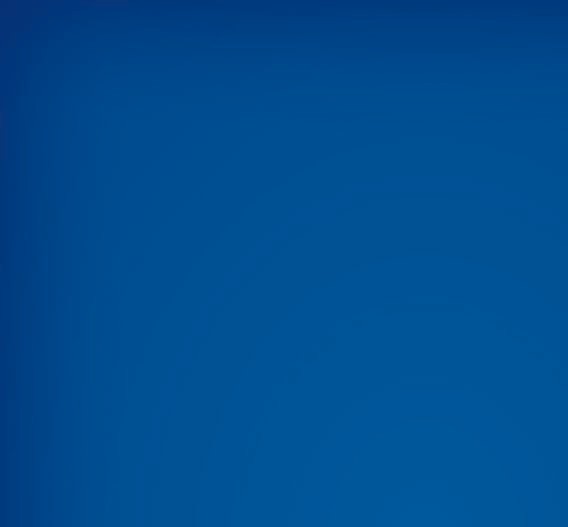 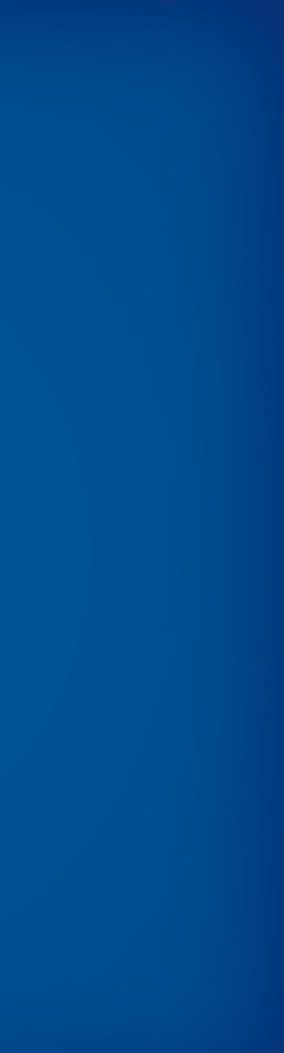 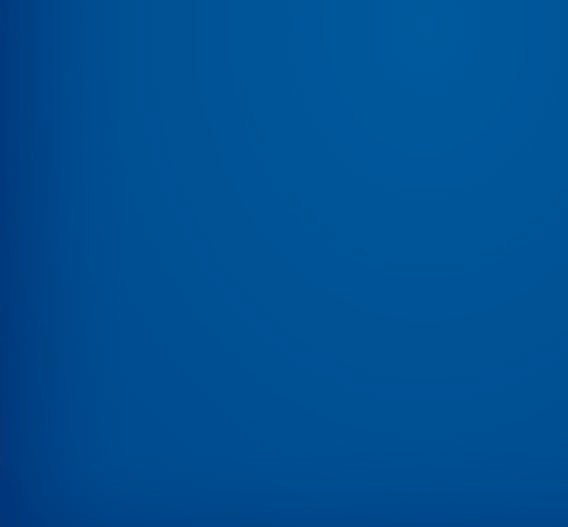 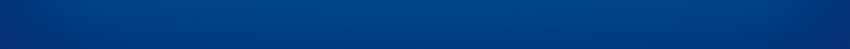 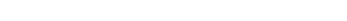 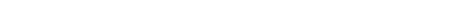 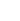 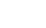 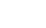 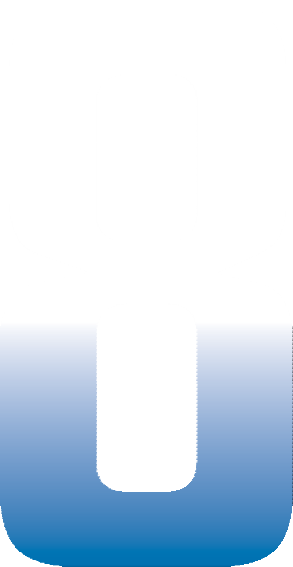 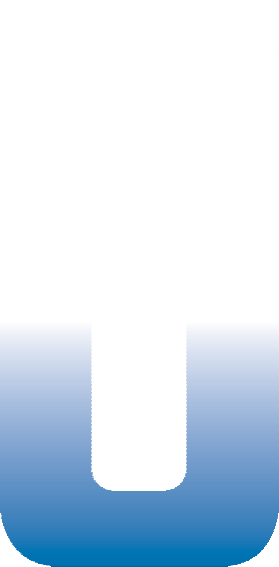 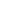 Flexible Hose, Ducting and Accessories 2018-2019 Product CatalogFlexaust®   has manufactured durable, long lasting, flexible hose and ducting solutions for industrial and commercial applications for 80 years. Our flexible hose products are used in applications involving air, dust, fume and lightweight materials. We offer the largest selection of products including wire reinforced coated fabric hose, wire reinforced plastic hose in regular as well as stretch construction, hand-bendable metal ducting, all plastic wet or dry vacuum hose and blow molded corrugated tubing products.Flexaust®    Product Selection GuideThere are five critical factors in selecting the proper hose and ducting for your application. These are: Size, Temperature, Application, Media and Pressure. The superior strength of Flexaust®   hose and ducting makes them suitable for the pressures and velocities normally required for industrial air movement, dust collection, fume control and light bulk material handling.SIZE: Specify the I.D. of the Flexaust hose or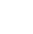 duct required. F	D	MTEMPERATURE: Specify media temperature (°F).A	APPLICATION: Specify if Air, Fume, Dust and/or Light Weight Materials will be flowingthrough the hose or duct. See listings to the right.M	MEDIA: Specify what media is goingthrough the hose or duct.P	PRESSURE: Specify type of pressure.Positive (psi), Negative (Inches Hg.) and/or Inches w.g.AirHeating or CoolingDryingDehumidifyingCleaningDust CoversSupplyConnectorsAir Filter IntakesFumeLaboratoryIndustrialAutomotivePaintingWeldingSolderingPlatingDustFilteringMovementExhaustDuct CleaningTextile Fiber CollectionVacuum CleaningLint CollectionLoading (containment)CuttingGrindingMaterialsLight WeightMaterial HandlingShavingsChipsPowdersDebrisLeaf CollectionStreet SweepingLawn VacuumSlurriesSawdust CollectionDrainsPacking Popcorn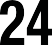 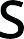 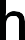 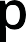 FLEXADUX ® PVR-2Size Range (In)	1.25" to 18". . . . . . . . . . . . . . . . . . . . . . . . . . . custom to 24"Standard Length (Ft)	25', 50'. . . . . . . . . . . . . . . . . . . 14" and above in 25' onlyStandard Colors	blue, clearTemperature Range (°F)	20° to 160° F R-3Size Range (In)	1.25" to 12". . . . . . . . . . . . . . . . . . . . . . . . . . . custom to 24"Standard Length (Ft)	25', 50'. . . . . . . . . . . . . . . . . . .14" and above in 25' onlyStandard Colors	blue, clearTemperature Range (°F)	20° to 160°MR-4Size Range (In)	2" to 12"Standard Length (Ft)	10',  25', 50'Standard Color	clearTemperature Range (°F)	20° to 160° F	D	MAIR	FUME	DUST	MATERIALLight weight PVC hose reinforced with a spring steel wire helixGreat flexibility with tight bending characteristicsGood chemical and moisture resistanceGood compressibilityExcellent choice for ventilation applications, dust and fume removalBlue is listed as UL 94V-0 flame retardantClear is manufactured with FDA acceptable materialsWall Thickness = .020"Available in metric sizes, consult sales team on pricing and minimumsAvailable in an insulation vacuuming version (E-2)Heavy weight PVC hose reinforced with a coated spring steel wire helix (sizes 14" I.D. and above not available with a coated wire)Excellent internal and external abrasion resistanceGood chemical and moisture resistanceExcellent choice for ventilation applications, dust and fume removalBlue is listed as UL 94V-0 flame retardantClear is manufactured with FDA acceptable materialsWall Thickness = .045"Available in metric sizes, consult sales team on pricing and minimumsMedium weight PVC hose reinforced with a spring steel wire helixGood for positive pressure applicationsGreat compressibilityConstruction allows for value packaging by reducing the box size, reducing warehouse space and shipping costsIdeal for dust and woodworking applicationsGood chemical and moisture resistanceManufactured with FDA acceptable materialsAvailable in a stretch version (R-4 Stretch)Wall Thickness = .028" D	MADCSize range (In)	6" to 12". . . . . . . . . . . . . . . . . . . . . . . . . . . .custom to 18"Standard Length (Ft)	25'Standard Color	clearTemperature Range (°F)	20° to 160°Very light weight PVC hose reinforced with a spring steel wire helixGood for positive pressure applicationsGreat compressibilityExcellent flexibility with tight bending characteristicsGood chemical and moisture resistanceManufactured with FDA acceptable materialsWall Thickness = .015"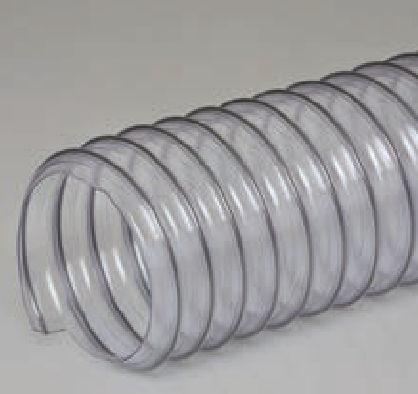 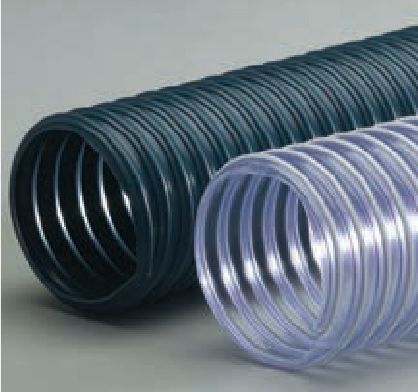 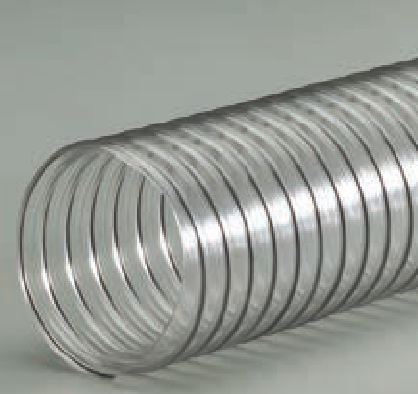 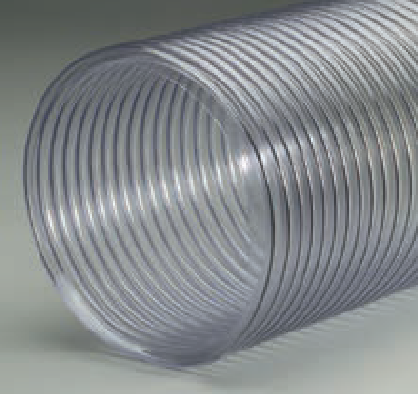 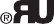 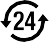 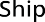 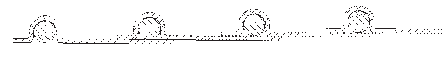 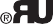 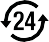 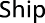 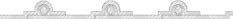 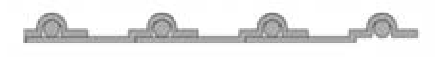 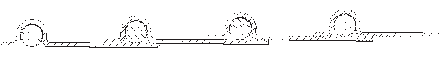 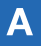  F FLEXADUX ® TRT-7Medium weight thermoplastic rubber hose reinforced with a spring steel wire helixGood abrasion resistance F	D	MAIR	FUME	DUST	MATERIAL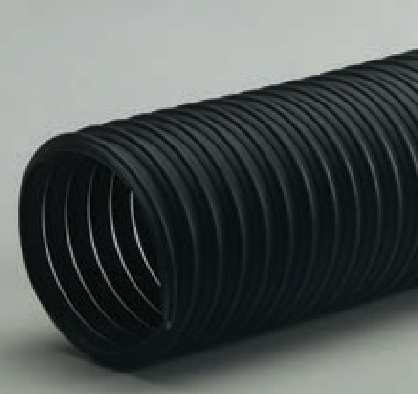 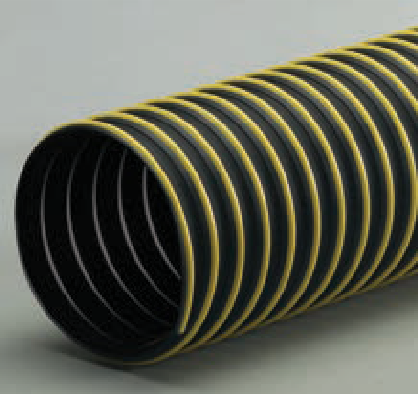 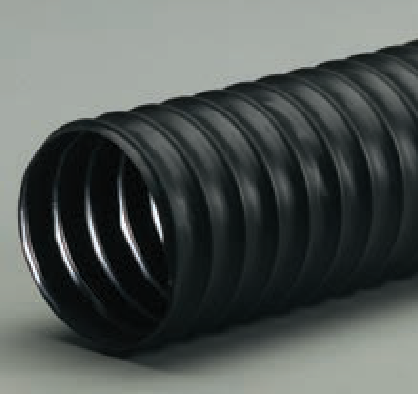 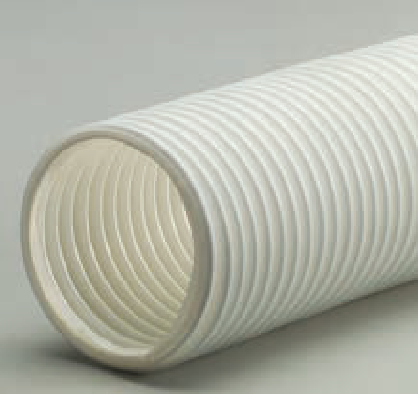 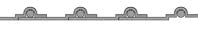 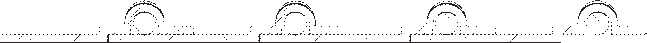 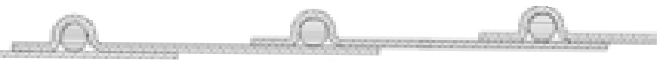 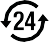 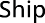 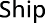 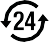 Size Range (In)	1.5" to 24"Standard Length (Ft)	25', 50'. . . . . . . . . . . . . . . . . . .14" and above in 25' onlyStandard Color	blackTemperature Range (°F) ........ -60° to 275° D	MT-7WSize Range (In)	2" to 24"Standard Length (Ft)	25', 50'. . . . . . . . . . . . . . . . . . .14" and above in 25' only Standard Color	black with yellow wearstripTemperature Range (°F) ........ -60° to 275° D	MT-7SRSize Range (In)	2" to 12". . . . . . . . . . . . . . . . . . . . . . . . . . . custom to 18"Standard Length (Ft)	25', 50'. . . . . . . . . . . . . . . . . . .14" and above in 25' onlyStandard Colors	blackTemperature Range (°F) ........ -50° to 285°. . . . . . . . . . . . . . . . . . . . . . . .intermittent to 325° F	D	MT-7 WhiteSize Range (In)	2" to 12". . . . . . . . . . . . . . . . . . . . . . . . . . . custom to 24"Standard Length (Ft)	25', 50'. . . . . . . . . . . . . . . . . . .14" and above in 25' onlyStandard Color	whiteTemperature Range (°F) ........ -40° to 250° D	MDesigned for applications with wide temperature rangesGreat moisture and UV resistanceExcellent chemical resistanceSmooth interior assures minimal friction loss and efficient air flowWall Thickness = .030"Available in metric sizes, consult sales team on pricing and minimumsAvailable with factory-installed 2" black soft cuffsMedium weight thermoplastic rubber hose reinforced with a spring steel wire helix and external polypropylene wearstripMost general all-purpose hoseWearstrip offers additional external abrasion and drag resistanceDesigned for applications with wide temperature rangesGreat moisture and UV resistanceExcellent chemical resistanceSmooth interior assures minimal friction loss and efficient air flowWall Thickness = .030"Available in metric sizes, consult sales team on pricing and minimumsThermoplastic rubber coated super reinforced non-woven polyester fabric hose with a spring steel wire helixCombines the ozone, UV, weathering and chemical resistance of thermoplastic rubber with the tensile strength and fatigue resistance of fabric hosesOffers better tear strength, puncture and abrasion resistance than traditional reinforced woven neoprene and thermoplastic hosesHandles higher positive pressures than non- reinforced thermoplastic rubber hosesWall Thickness =.024"Available with factory-installed 2" black soft cuffsMedium weight thermoplastic rubber hose reinforced with a spring steel wire helixGood abrasion resistanceDesigned for applications with wide temperature rangesGreat moisture and UV resistanceExcellent chemical resistanceSmooth interior assures minimal friction loss and efficient air flowWall Thickness = .030"Manufactured with FDA acceptable materialsFLEXADUX®   TRXLTVery light weight thermoplastic rubber hose reinforced with a spring steel wire helixExcellent compressibility and flexibility F	D	MAIR	FUME	DUST	MATERIAL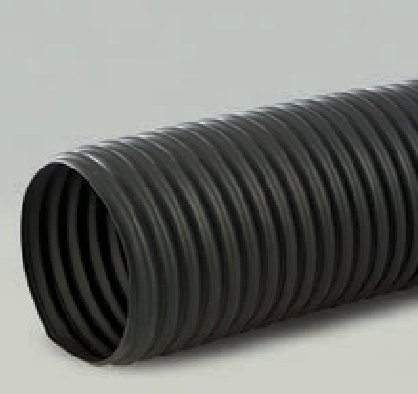 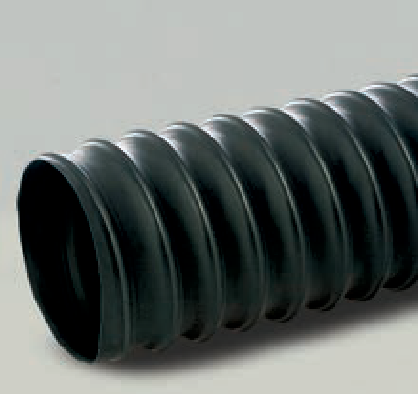 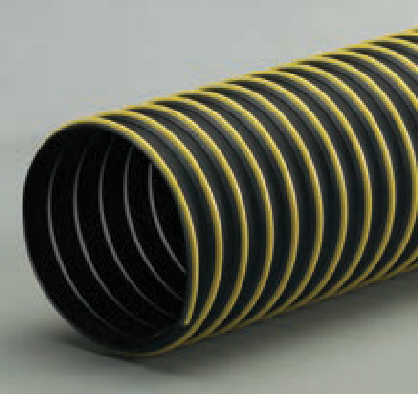 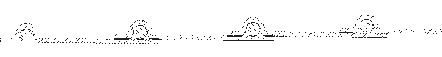 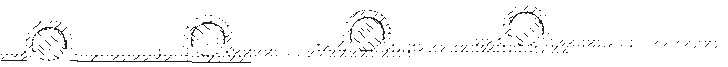 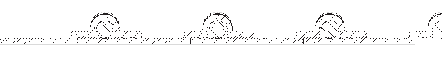 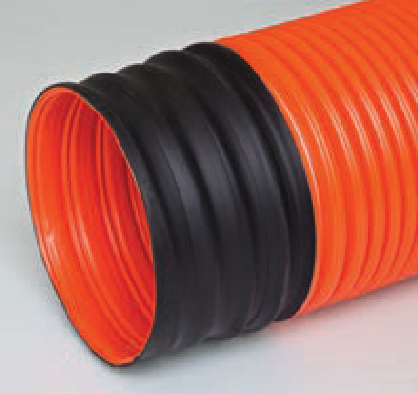 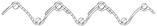 Size Range (In)	2" to 6"Standard Length (Ft)	25'Standard Color	blackTemperature Range (°F) ........ -60° to 275° F LTSize Range (In)	1.5" to 12". . . . . . . . . . . . . . . . . . . . . . . . . . . custom to 16"Standard Length (Ft)	25', 50'. . . . . . . . . . . . . . . . . . . 14" and above in 25' onlyStandard Color	blackTemperature Range (°F) ........ -60° to 275° F HT-WSize Range (In)	8" to 12"Standard Length (Ft)	25'Standard Color	black with yellow wearstripTemperature Range (°F) ........ -60° to 275°ML-VacSize Range (In)	5" to 7.87"Standard Length (Ft)	10'Standard Colors	orangeTemperature Range (°F)	.. -20° to 185°Most compressible thermoplastic rubber hose in product lineDesigned for applications with wide temperature rangesEasy to install in tight spacesRecommended for light duty, low pressure applicationsGreat moisture and UV resistanceExcellent chemical resistanceWall Thickness = .012"Light weight thermoplastic rubber hose reinforced with a spring steel wire helixExcellent compressibility and flexibilityDesigned for applications with wide temperature rangesGreat moisture and UV resistanceExcellent chemical resistanceSmooth interior assures minimal friction loss and efficient air flowWall Thickness = .020"Available with factory-installed 2" black soft cuffsHeavy weight thermoplastic rubber hose reinforced with a spring steel wire helix and external polypropylene wearstripWearstrip offers additional external abrasion and drag resistanceSuitable for more demanding positive and negative pressure applications including lawn and leaf collectionDesigned for applications with wide temperature rangesGreat moisture and UV resistanceExcellent chemical resistanceSmooth interior assures minimal friction loss and efficient air flowWall Thickness = .045"Available without external wearstrip (HT)Medium weight polypropylene elastomer hose reinforced with both a plastic and a spring steel helixVacuum lift tube fits most vacuum lift equipmentEncapsulated high tensile steel wire provides longer life than traditional neoprene PVC wrapped constructionsIdeally suited for use in environments requiring frequent wash downsAvailable with factory-installed heat welded cuffs for easy clamping and an air tight sealAvailable in yellow, metric sizes and 8'3" lengths, consult sales team for pricing and minimumFLEXADUX ® PUFlx-Thane®  XLDSize Range (In)	2" to 12"Standard Length (Ft)	25'Standard Colors	clearTemperature Range (°F)	.. -65° to 200° F	D F	D	MAIR	FUME	DUST	MATERIALVery light weight polyurethane hose reinforced with a bronze coated spring steel wire helixLighter weight and more economical alternative to heavier weight polyurethane hosesGreat compressibilityGreat abrasion resistanceSuperior chemical resistanceExcellent flexibilityDesigned for applications with wide temperature rangesManufactured with FDA acceptable materialsAvailable in metric sizes, consult sales team on pricing and minimumsWall Thickness = .015"Flx-Thane®  LD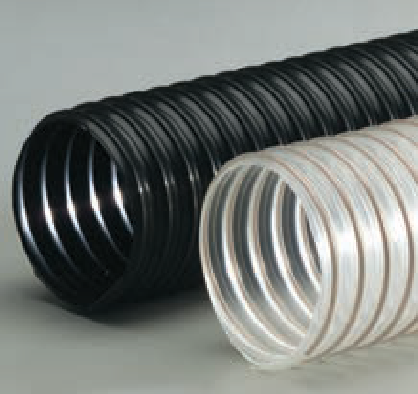 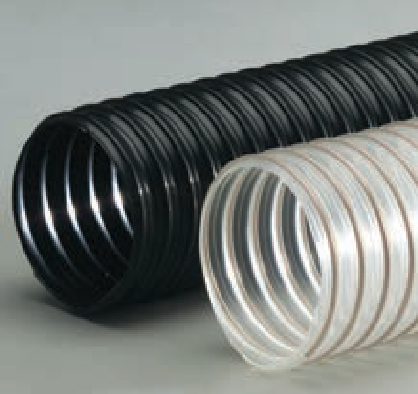 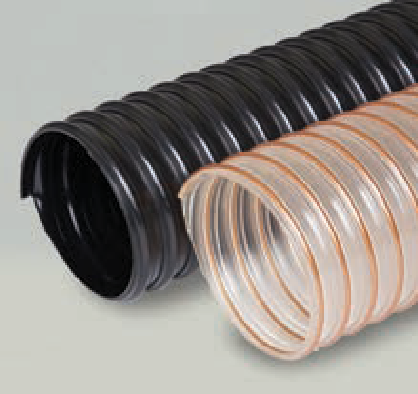 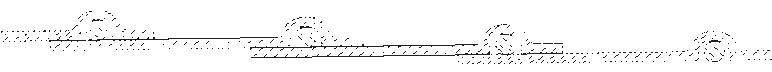 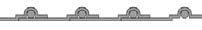 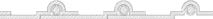 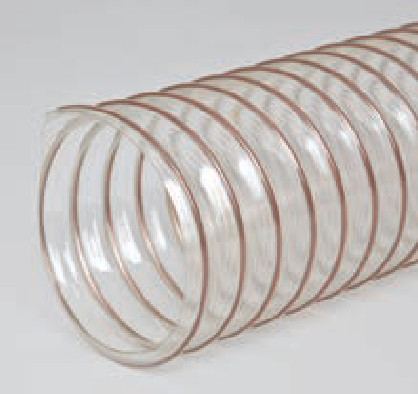 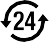 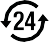 Size Range (In)	2" to 18"Standard Length (Ft)	25'Standard Colors	clear, blackTemperature Range (°F) ........ -65° to 200° F	DFlx-Thane®  MDSize Range (In)	2" to 18". . . . . . . . . . . . . . . . . . . . . . . . . . . custom to 24"Standard Length (Ft)	25', 50'. . . . . . . . . . . . . . . . . . .14" and above in 25' onlyStandard Colors	black, clearTemperature Range (°F) ........ -65° to 200°MFlx-Thane®  HDSize Range (In)	2" to 18". . . . . . . . . . . . . . . . . . . . . . . . . . . custom to 24"Standard Length (Ft)	25'Standard Colors	clear, black. . . . . . . . . . . . . . . . . . . (translucent blue available)Temperature Range (°F) ........ -65° to 200°MLight weight polyurethane hose reinforced with a bronze coated spring steel wire helixGreat compressibilityGreat abrasion resistanceSuperior chemical resistanceExcellent flexibilityDesigned for applications with wide temperature rangesClear is manufactured with FDA acceptable materialsAvailable in metric sizes, consult sales team on pricing and minimumsWall Thickness = .020"Available with factory-installed 2" black soft cuffsMedium weight polyurethane hose reinforced with a bronze coated spring steel wire helixGood compressibilityGreat abrasion resistance and high tear strengthSuperior chemical resistanceExcellent flexibilityDesigned for applications with wide temperature rangesVery good low temperature flexibilityClear is manufactured with FDA acceptable materialsAvailable in metric sizes, consult sales team on pricing and minimumsWall Thickness = .030"Available with factory-installed 2" black soft cuffsHeavy weight polyurethane hose reinforced with a bronze coated spring steel wire helixGreat abrasion resistance and high tear strengthSuperior chemical resistanceExcellent flexibilityDesigned for applications with wide temperature rangesIdeal for severe service applicationsVery good low temperature flexibilityClear is manufactured with FDA acceptable materialsAvailable in metric sizes, consult sales team on pricing and minimumsWall Thickness = .045"Available with factory-installed 2" black soft cuffsFLEXADUX ® PUFlx-Thane®  VHDSize Range (In)	4" to 18". . . . . . . . . . . . . . . . . . . . . . . . . . . custom to 24"Standard Length (Ft)	25'Standard Colors	clear, black. . . . . . . . . . . . . . . . . . (translucent blue available) Temperature Range (°F) ........ -65° to 200°MFlx-Thane®  SDSize Range (In)	2" to 12"Standard Length (Ft)	25', 50'. . . . . . . . . . . . . . . . . . .14" and above in 25' only Standard Colors	clear (black available)Temperature Range (°F) ........ -65° to 200°D	MFlx-Thane®  LD-SDSize Range (In)	2" to 8". . . . . . . . . . . . . . . . . . . . . . . . . . . .custom to 12"Standard Length (Ft)	25'Standard Color	clearTemperature Range (°F) ........ -65° to 200° F	D	MAIR	FUME	DUST	MATERIALVery heavy weight polyurethane hose reinforced with a bronze coated spring steel wire helixGreat abrasion resistance and high tear strengthSuperior chemical resistanceExcellent flexibilityDesigned for applications with wide temperature rangesIdeal for severe service applicationsVery good low temperature flexibilityClear is manufactured with FDA acceptable materialsAvailable in metric sizes, consult sales team on pricing and minimumsWall Thickness = .060"Available with factory-installed 2" black soft cuffsMedium weight static dissipative polyurethane hose reinforced with a bronze coated spring steel wire helixGreat abrasion resistance and high tear strengthSuperior chemical resistance and excellent flexibilityDesigned for applications with wide temperature rangesIdeal for clean rooms and material plastic processing applicationsPermanent and non-humidity dependent ESD (electrostatic discharge) protectionSurface resistance level: 108-1010   Ohms/SquareClear is manufactured with FDA acceptable materialsWall Thickness = .030"Available with factory-installed 2" clear soft cuffsLight weight clear static dissipative polyurethane hose reinforced with a bronze coated spring steel wire helixGreat compressibility and abrasion resistanceSuperior chemical resistance and flexibilityDesigned for applications with wide temperature rangesIdeal for light duty woodworking dust collection applicationsPermanent and non-humidity dependent ESD (electrostatic discharge) protectionSurface resistivity level: 108-1010   Ohms/SquareManufactured with FDA acceptable materialsWall Thickness = .015" (2" ID), .020" (2.5" ID andF	D	above)Available with factory-installed 2" clear soft cuffsFlx-Thane®  SE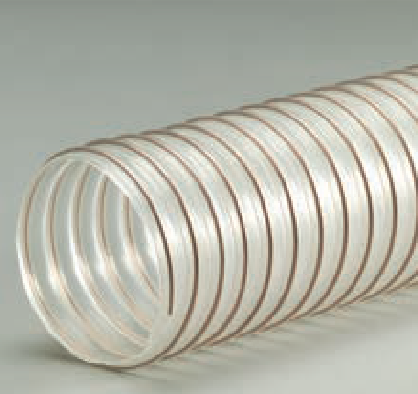 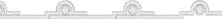 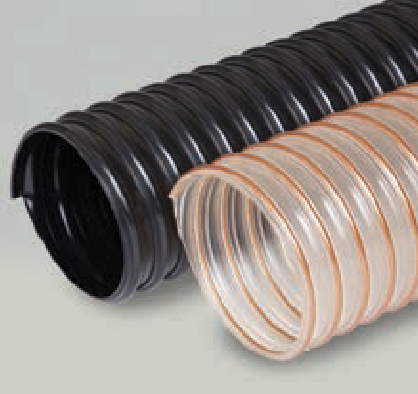 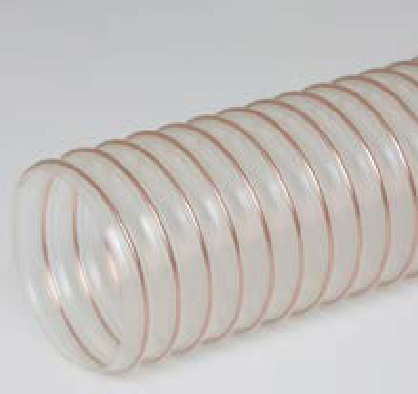 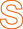 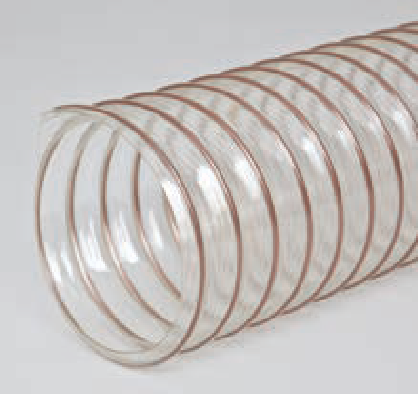 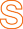 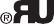 Size Range (In)	2" to 12". . . . . . . . . . . . . . . . . . . . . . . . . . . custom to 24"Standard Length (Ft)	25', 50'. . . . . . . . . . . . . . . . . . . 14" and above in 25' onlyStandard Color	clearTemperature Range (°F) ........ -65° to 200° D	MSelf-extinguishing medium weight polyurethane hose reinforced with a bronze coated spring steel wire helixHalogen-freeGood compressibilityGreat abrasion resistance and high tear strengthSuperior chemical resistanceExcellent flexibilityDesigned for applications with wide temperature rangesGood low temperature flexibilityListed as UL 94V-2 flame retardantWall Thickness = .030"FLEX-TUBE®Flex-Tube®  PVSize Range (In)	75" to 12"Standard Length (Ft)	12', 25'. . . . . . . . . . .Available in 100' lengths up to 6" ID Standard Color	clear with black helixTemperature Range (°F)	20° to 160° F	DFlex-Tube®  PUSize Range (In)	75" to 12"Standard Length (Ft)	12', 25'. . . . . . . . . . .Available in 100' lengths up to 6" ID Standard Color	clear with yellow helixTemperature Range (°F) ........ -40° to 200° D	MFlex-Tube®  TRSize Range (In)	75" to 10"Standard Length (Ft) .. 25', 50' (10" in 25' only) Standard Color	black with black helixTemperature Range (°F) ........ -60° to 275°. . . . . . . . . . . . . . . . . . . . . . . .intermittent to 300° F	D F	D	MAIR	FUME	DUST	MATERIALMedium weight co-extruded PVC hose with a rigid external PVC helixEconomicalUltra smooth interior wall assures efficient airflowVery flexible and crush resistantSpiral co-extruded engineered constructionHelix acts as a wearstripWall Thickness = .020" (.75"), .022" (1"), .024"(1.25"), .026" (1.5" to 2"), .030" (2.5" to 3"), .032"(4"), .035" (5" to 8"), .040" (9" to 12")OEM lengths and colors availableAvailable in a flame retardant (Flex-Tube®  PV-FR), static conductive (Flex-Tube®  PV-SC) and static dissipative (Flex-Tube®  PV SD-LW) versionsCuffs and bridge clamps availableMedium weight co-extruded thermoplastic ether based polyurethane hose with a rigid external ABS helixUltra smooth interior assures efficient airflowGreat abrasion resistanceExcellent wear performancePuncture and tear resistant, high tensile strengthGood low temperature flexibilityCrush resistantSpiral co-extruded engineered constructionHelix acts as a wearstripExcellent hydrolysis and microbial resistanceWall Thickness = .020" (.75"), .022" (1"), .025" (1.25"),.026" (1.5"), .030" (1.75"), .032" (2" to 2.5"), .033" (3" to5"), .035" (6" to 8"), .040" (9" to 12")OEM lengths and colors availableCuffs and bridge clamps availableMedium weight co-extruded thermoplastic rubber hose with a rigid external polypropylene helixUltra smooth interior wall assures efficient airflowVery flexible and crush resistantTight bend radiusMoisture and chemical resistantDesigned for applications with wide temperature rangesSpiral co-extruded engineered constructionHelix acts as a wearstripWall Thickness = .020" (.75"), .022" (1"), .024" (1.25"),.026" (1.5" to 5"), .035" (6" to 10")OEM lengths and colors availableAvailable in a flame retardant version (Flex-Tube® TR-FR)Cuffs and bridge clamps availableFlex-Tube®  EF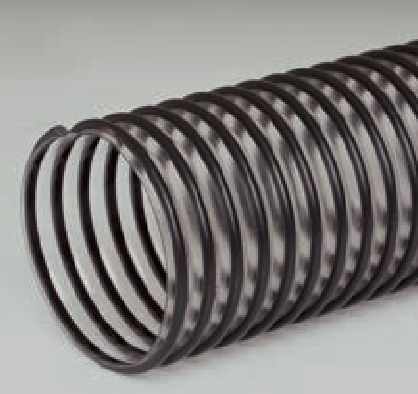 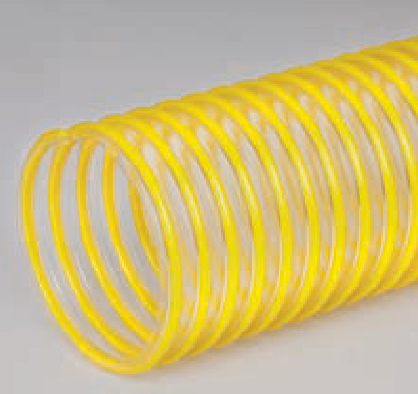 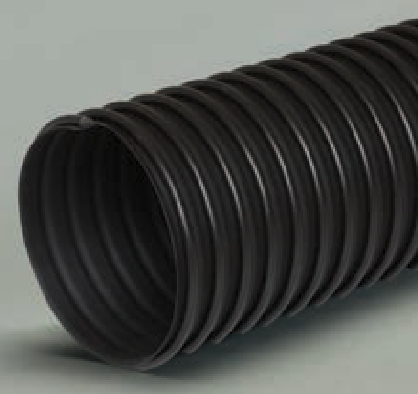 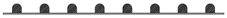 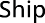 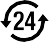 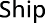 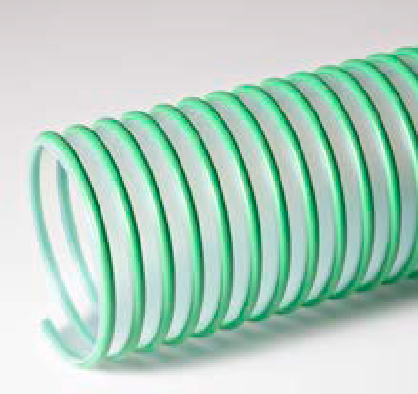 Size Range (In)	2.5" to 10"Standard Length (Ft)	25', 50'Standard Colors	clear with green helixTemperature Range (°F)	.. -40° to 225° F	DMedium weight co-extruded polyolefin elastomer hose with a rigid external polypropylene helixEnvironmentally friendly PVC replacement hoseUltra smooth interior assures efficient airflowSpiral co-extruded engineered constructionHelix acts as a wearstripGood chemical and abrasion resistanceLow outgassing and low VOC vs. standard PVC hoseAvailable in a wire reinforced version (EF-4)Available in a flame retardant version (EF-FR)Wall Thickness = .028" (2.5" to 4"), .030" (5"),.035" (6" to 10")Cuffs and bridge clamps availableFLEX-TUBE®Flex-Tube®  PESize Range (In)	75" to 4"Standard Length (Ft)	25', 50'Standard Colors	black with black helixTemperature Range (°F)	.. -40° to 160° F	D	MAIR	FUME	DUST	MATERIALLight weight UV stabilized polyethylene copolymer hose with a rigid external polyethylene helixSmooth interior wall assures efficient airflowVery flexible and crush resistantIdeal for lightweight vacuum applicationsHelix acts as a wearstripWall Thickness = .012"Available with integral cuffs up to 12' lengthsOEM lengths and colors available F Flex-Tube®  PU-XT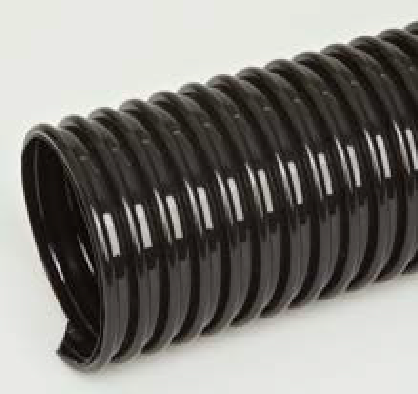 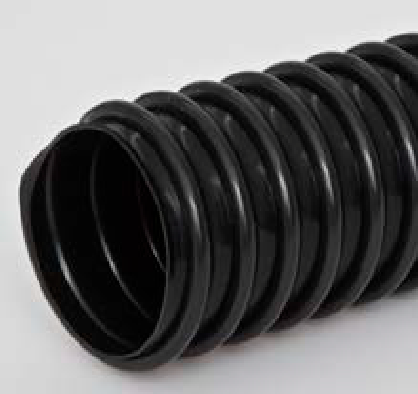 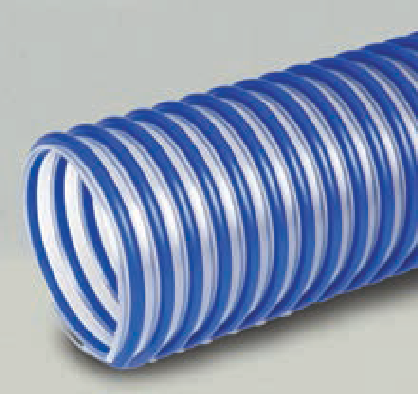 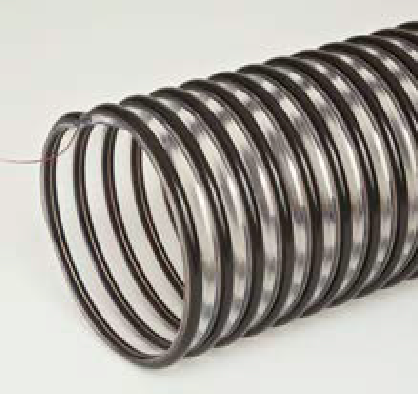 Size Range (In)	2" to 8"Standard Length (Ft)	12', 25'Standard Colors	black with black helixTemperature Range (°F)	.. -40° to 260° F	DFlex-Tube®  PU 60 HFSize Range (In)	2" to 8". . . . . . . . . . . . . . . . . . . . . . . . . . . .custom to 12"Standard Length (Ft)	25', 50'Standard Color	clear with blue helixTemperature Range (°F) ........ -40° to 200°MFlex-Tube®  PU 60 GV-GWSize Range (In)	2" to 8"Standard Length (Ft)	25'Standard Colors	clear with black helixTemperature Range (°F)	.. -20° to 160° D	MMedium weight co-extruded thermoplastic ether based polyurethane hose with a rigid external ABS helixUltra smooth interior assures efficient airflowHandles higher temperatures and offers more puncture and tear resistance with higher tensile strength than standard polyurethane hoseGreat abrasion resistanceExcellent wear performanceGood low temperature flexibilityCrush resistantSpiral co-extruded engineered constructionHelix acts as a wearstripExcellent hydrolysis and microbial resistanceIdeal for heat generating cutting and surface preparation applicationsWall Thickness = .032" (2" to 2.5"), .033" (3" to 5"), .035"(6" to 8")OEM lengths availableHighly flexible very heavy weight thermoplastic polyether polyurethane hose with a rigid external ABS helixUltra smooth interior assures efficient airflowHighly flexible and extremely abrasion resistantExcellent wear performancePuncture and tear resistant with high tensile strengthCrush resistantSpiral co-extruded engineered constructionHelix acts as a wearstripExcellent hydrolysis and microbial resistanceWall Thickness = .055" (2" to 3"), .060" (4" to 8")OEM lengths and colors availableCuffs and bridge clamps availableHighly flexible very heavy weight polyurethane hose reinforced with a rigid external PVC helix and an embedded copper grounding wireHighly flexible and extremely abrasion resistantHandles high vacuumSmooth interior assures minimal friction loss, efficient air flow and elimination of material build-upExcellent wear performancePuncture and tear resistant with high tensile strengthCrush resistantEnclosed copper grounding wire reduces static build-up in material handling applicationsExcellent hydrolysis and microbial resistanceIdeal for grain vac applicationsWall Thickness = .060"Cuffs and bridge clamps availableFLEX-TUBE®FlexStat®Size Range (In)	1" to 8"Standard Length (Ft)	25', 50'Standard Color	clear with black helixTemperature Range (°F) ........ -40° to 200°F	D	MFlexStat®  CRSize Range (In)	1" to 8"Standard Length (Ft)	25', 50'Standard Color	clear with white helixTemperature Range (°F) ........ -40° to 200°F	D	M F	D	MAIR	FUME	DUST	MATERIALSpecially formulated static dissipative polyurethane hose reinforced with a rigid ABS helix and an embedded copper grounding wireExtremely flexible with great abrasion resistance vs. heavy walled PVCSmooth interior assures minimal friction lossEnclosed copper grounding wire reduces static build-up in material handling applicationsPermanent and non-humidity dependent ESD (electrostatic discharge) protectionSurface Resistivity Level: 108-1010  Ohms/SquareIdeal for plastic pellet and powder transferManufactured with FDA acceptable materialsWall Thickness = .040"Static conductive cuffs availableSpecially formulated static dissipative polyurethane hose reinforced with a rigidexternal ABS helix and an embedded copper grounding wireExtremely flexible with great abrasion resistance vs. heavy walled PVCSmooth interior assures minimal friction lossEnclosed copper grounding wire reduces static build-up in material handling applicationsPermanent and non-humidity dependent ESD (electrostatic discharge) protectionIdeal for clean room and pharmaceutical applicationsSurface Resistivity Level: 108-1010   Ohms/SquareManufactured with FDA acceptable materialsWall Thickness = .040"Static conductive cuffs availableFlexStat®  60Size Range (In)	2" to 8"Standard Length (Ft)	25', 50'Standard Color	clear with yellow helixTemperature Range (°F) ........ -40° to 200°D	MSpecially formulated static dissipative polyurethane hose reinforced with a rigid external ABS helix and an embedded copper grounding wireExtreme abrasion resistance and handles high vacuumSmooth interior assures minimal friction lossEnclosed copper grounding wire reduces static build-up in material handling applicationsPermanent and non-humidity dependent ESD (electrostatic discharge) protectionIdeal for severe service applications, hopper loading systems and railcar loading/unloadingSurface Resistivity Level: 108-1010   Ohms/SquareWall Thickness = .060"Available in .080" wall thickness version (FlexStat®  80)Cuffs available for 4" ID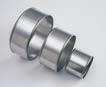 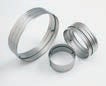 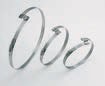 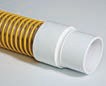 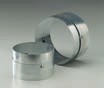 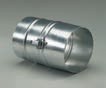 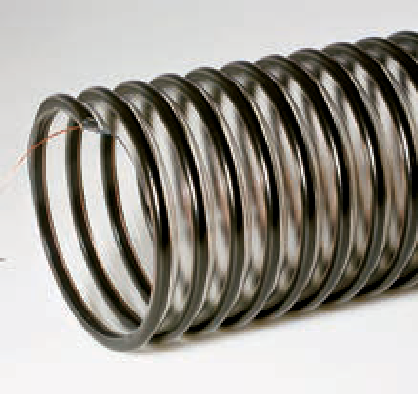 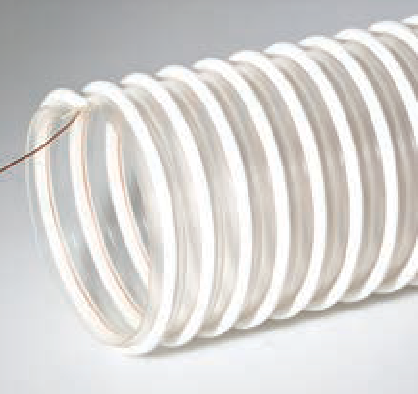 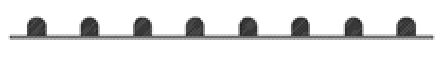 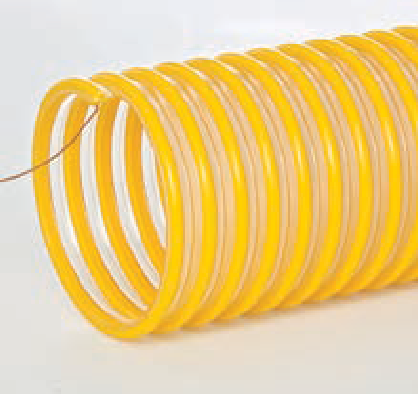 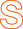 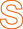 FLEXAUST ®CWGPDouble-ply neoprene coated polyester fabric hose reinforced with a spring steel wire helixGood crush resistance and tensile strength F	D	MAIR	FUME	DUST	MATERIALSize Range (In)	1" to 24". . . . . . . . . . . . . . . . . . . . . . . . . . . custom to 60"Standard Length (Ft)	25'Standard Color	blackTemperature Range (°F)......... -40° to 250° DCWC-WSize Range (In)	3" to 12". . . . . . . . . . . . . . . . . . . . . . . . . . . custom to 60"Standard Length (Ft)	25'Standard Color	black with yellow wearstripTemperature Range (°F)......... -40° to 250°Neoprene coating offers excellent abrasion and chemical resistanceGood flexibilityMore durable than double-ply cotton hosesListed as UL 94V-0 flame retardantAdditional coatings available for better abrasion and/or chemical resistanceAvailable in a static conductive version (Conduct- O-Flex)Available in metric sizes, consult sales team on pricing and minimumsDouble-ply neoprene coated polyester fabric hose reinforced with a spring steel wire helix and external PVC coated polyester wearstripWearstrip offers additional external abrasion and drag resistanceGood crush resistance and tensile strengthNeoprene coating offers excellent abrasion and chemical resistanceListed as UL 94V-0 flame retardantAdditional coatings available for better abrasion and/or chemical resistance D	MCWSSize Range (In)	1.5" to 12". . . . . . . . . . . . . . . . . . . . . . . . . . . custom to 20"Standard Length (Ft)	25'Standard Color	blackTemperature Range (°F)......... -65° to 250° F CWYSize Range (In)	4" to 24". . . . . . . . . . . . . . . . . . . . . . . . . . . .custom to 60"Standard Length (Ft)	25'Standard Color	blackTemperature Range (°F)......... -40° to 250°Single-ply neoprene coated polyester fabric hose reinforced with a spring steel wire helixRecommended for light duty, low pressure applicationsExtremely flexibleNeoprene coating offers excellent abrasion and chemical resistanceDesigned for applications with wide temperature rangesListed as UL 94V-0 flame retardantAdditional coatings available for better abrasion and/or chemical resistanceDouble-ply neoprene coated nylon fabric hose reinforced with a spring steel wire helixNeoprene and nylon construction offers excellent abrasion resistance and superior flex lifeHandles both positive and negative pressureExcellent tensile strengthAvailable with an external PVC coated polyester wearstrip (CWY-W)Additional coatings available for better abrasion and/or chemical resistance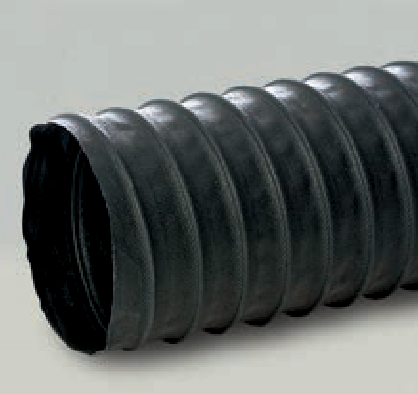 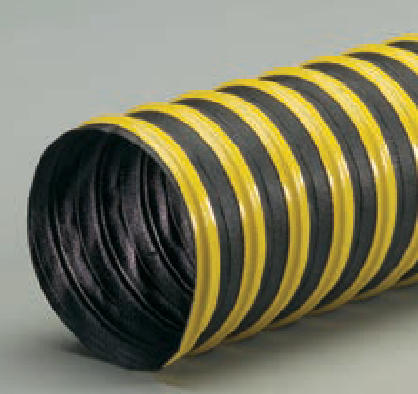 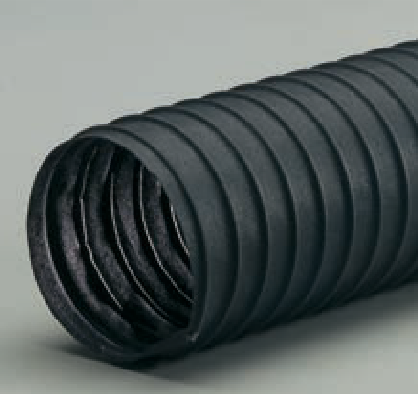 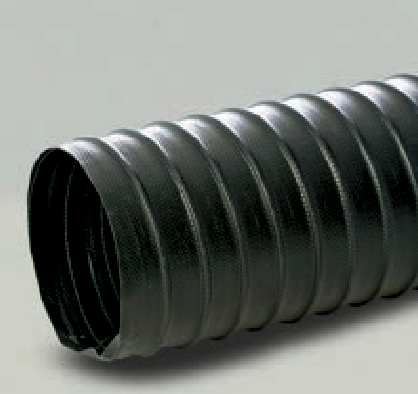 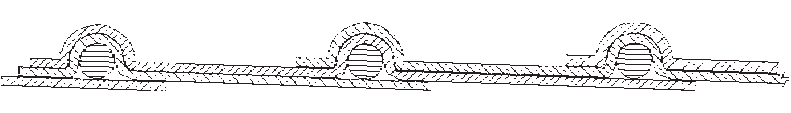 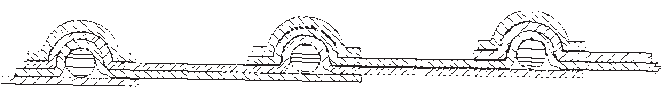 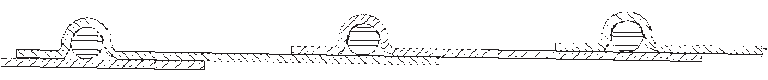 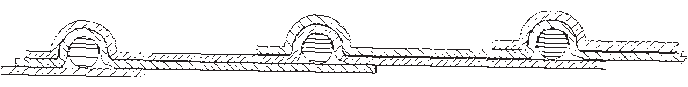 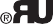 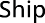 MFLEXAUST ®WhiteSize Range (In)	1.5" to 16". . . . . . . . . . . . . . . . . . . . . . . . . . . custom to 24"Standard Length (Ft)	25'Standard Color	whiteTemperature Range (°F) ........ -20° to 325° F	D	MAIR	FUME	DUST	MATERIALDouble-ply acrylic coated polyester fabric hose reinforced with a spring steel wire helixEfficient flow characteristicsDesigned for applications with wide temperature rangesGood abrasion resistanceIdeal for clean room applicationsManufactured with FDA acceptable materials F	D	MFSP-1Size Range (In)	3" to 12"Standard Length (Ft)	25'Standard Color	black with orange wearstripTemperature Range (°F) ........ -20° to 180° F Single-ply PVC vinyl coated polyester fabric hose reinforced with a spring steel wire helix and external PVC wearstripWearstrip offers additional external abrasion and drag resistanceLow friction lossGreat chemical and moisture resistanceListed as UL 94V-0 flame retardantOther wearstrip colors availableAvailable without a wearstrip for a more economical optionAvailable in metric sizes, consult sales team on pricing and minimumsFSP-2Size Range (In)	3" to 12"Standard Length (Ft)	25'Standard Color	black with orange wearstripTemperature Range (°F) ........ -20° to 180° DDouble-ply PVC vinyl coated polyester fabric hose reinforced with a spring steel wire helix and external PVC wearstripWearstrip offers additional external abrasion and drag resistanceGreat moisture, mildew and chemical resistanceLow friction lossListed as UL 94V-0 flame retardantOther wearstrip colors availableAvailable in a heavy duty bridge construction in sizes 12" to 24" (FSP Bridge)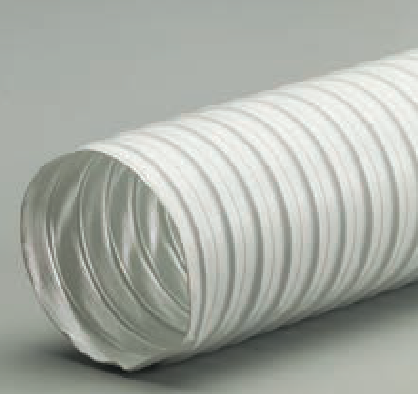 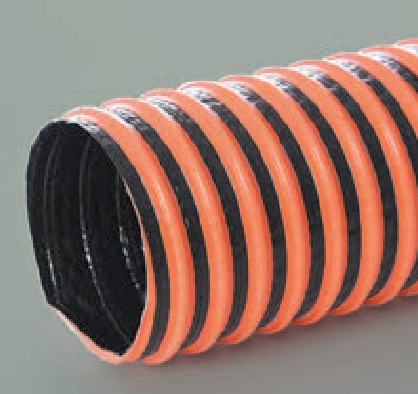 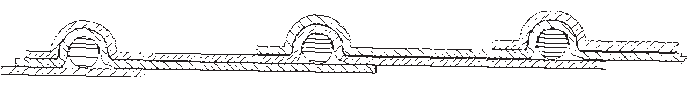 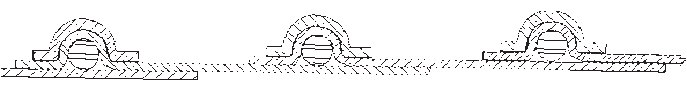 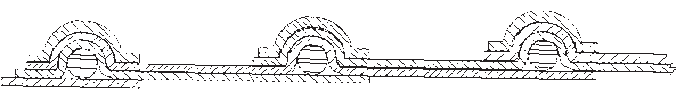 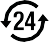 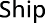 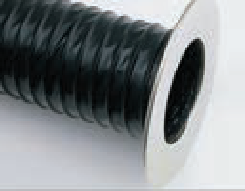 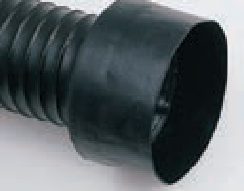 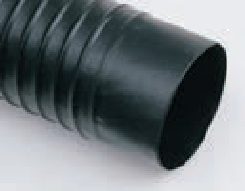 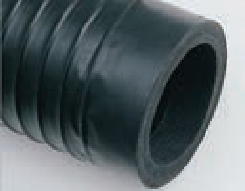 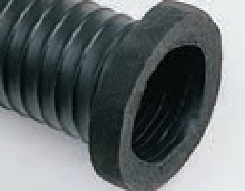 SPRINGFLEX ®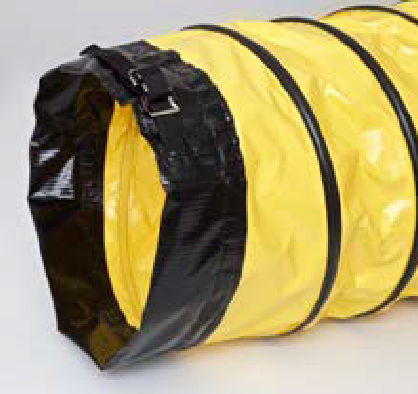 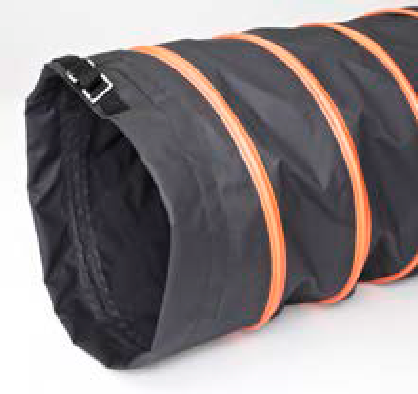 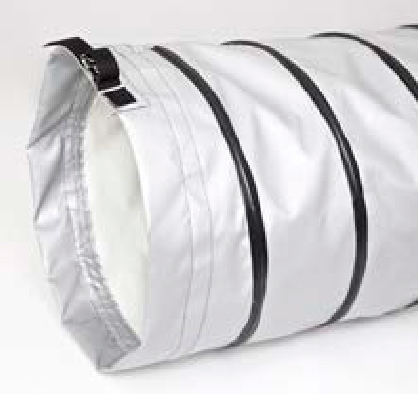 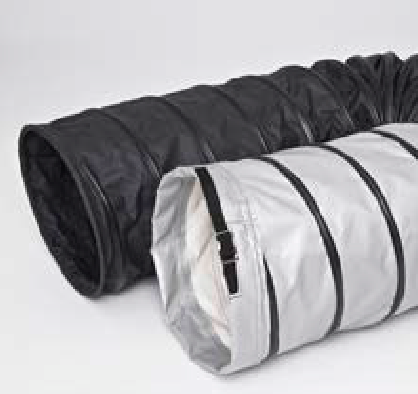 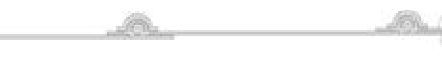 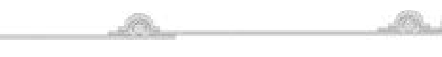 FX-180Size Range (In)	12" to 24"Standard Length (Ft)	25'Standard Colors	yellow with black wearstripTemperature Range (°F)	.. -20° to 180°FX-400Size Range (In)	12" to 24"Standard Length (Ft)	25'Standard Colors	black with orange wearstripTemperature Range (°F)	.. -60° to 400°FX-550Size Range (In)	12" to 24"Standard Length (Ft)	25'Standard Colors	silver with black wearstripTemperature Range (°F)	.. -50° to 550°FX-ComboSize Range (In)	12" to 24"Standard Length (Ft)	Customized lengths ofFX-400 and FX-550 combined (25' total length)Standard Colors	black with black wearstripand silver with black wearstripTemperature Range (°F)	.. -60° to 550° F	D	MAIR	FUME	DUST	MATERIALHigh strength sewn single-ply PVC vinyl coated polyester fabric hose reinforced with a spring steel wire helix and external PVC wearstripSewn construction allows for better performance in lower and higher temperaturesLight weight duct designed for dehumidification applicationsWearstrip offers additional external abrasion and drag resistanceMoisture resistant and UV stabilized to prevent mold and mildewFlame retardant to UL 94V-0Also available in white with white wearstripHigh strength sewn single-ply polyurethane coated polyester fabric hose reinforced with a spring steel wire helix and external PVC wearstripSewn construction allows for better performance in lower and higher temperaturesLight weight duct designed for portable/ temporary heating and dehumidification applicationsSafety orange wearstrip offers additional external abrasion and drag resistanceMoisture resistant and UV stabilized to prevent mold and mildewPolyurethane coating increases puncture, abrasion and tear resistanceGreat chemical, fuel and oil resistanceFlame retardant to ASTMD6413High strength sewn single-ply heavy duty silicone coated fiberglass fabric hose reinforced with a spring steel wire helix and external wearstripSewn construction allows for better performance in lower and higher temperaturesLight weight duct designed for higher temperature portable/temporary heating and dehumidification applicationsFlexible heater ducting able to withstand higher temperatures and maintain flexibility in cold weather conditionsWearstrip offers additional external abrasion and drag resistanceMoisture resistant and UV stabilized to prevent mold and mildewGreat puncture resistance and high tear strengthFlame retardant to UL 94V-0Sewn construction allows for better performance in low and higher temperaturesCombination ducting (FX-400 and FX-550) is an economical way to manage high heatExcellent for open/direct heating unitsCombo ducting allows for direct preheated air to be delivered to various shelters and workplacesSPRINGFLEX ®FSP-5Size Range (In)	4" to 24". . . . . . . . . . . . . . . . . . . . . . . . . . . custom to 48"Standard Length (Ft)	25'Standard Color	yellow with black wearstripTemperature Range (°F) ........ -20° to 180°SD-WSize Range (In)	4" to 24". . . . . . . . . . . . . . . . . . . . . . . . . . . custom to 60"Standard Length (Ft)	25'Standard Color	yellow with black wearstripTemperature Range (°F) ........ -65° to 250°SDSize Range (In)	4" to 24". . . . . . . . . . . . . . . . . . . . . . . . . . . custom to 60"Standard Length (Ft)	25'Standard Color	yellowTemperature Range (°F) ........ -65° to 250° F	D	MAIR	FUME	DUST	MATERIALSingle-ply PVC vinyl coated polyester fabric hose reinforced with a spring steel wire helix and external PVC wearstripLightweight duct for blower applicationsGreat compressibility with an 11:1 compressibility ratioRetractability allows for convenient storage and easy transport in a fraction of its fully extended lengthWearstrip offers additional external abrasion and drag resistanceListed as UL 94V-0 flame retardantManufactured with materials that meet NFPA 701 standardsAvailable in static conductive version (FSP-5 SC)Shown with optional cuffSingle-ply neoprene coated polyester fabric hose reinforced with a spring steel wire helix and external PVC wearstripIdeal for moving large volumes of air in portable or permanent ventilation/exhaust systemsWearstrip offers additional external abrasion and drag resistanceGreat compressibilityRetractability allows for convenient storage and easy transport in a fraction of its fully extended lengthListed as UL 94V-0 flame retardantAvailable in a self-retracting version (STO), 4" to 8" onlyShown with optional cuffSingle-ply neoprene coated polyester fabric hose reinforced with a spring steel wire helixIdeal for moving large volumes of air in portable or permanent ventilation/exhaust systemsGreat compressibilityRetractability allows for convenient storage and easy transport in a fraction of its fully extended lengthListed as UL 94V-0 flame retardantShown with optional cuff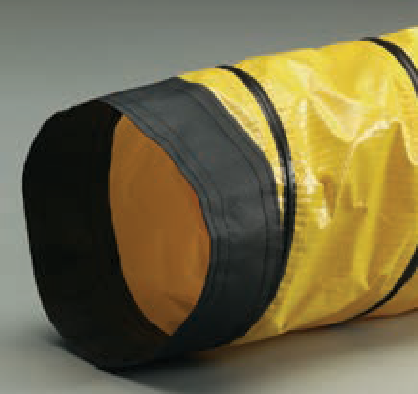 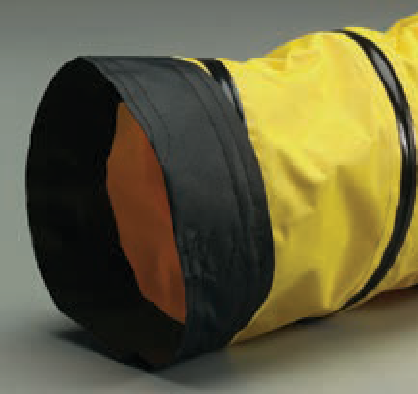 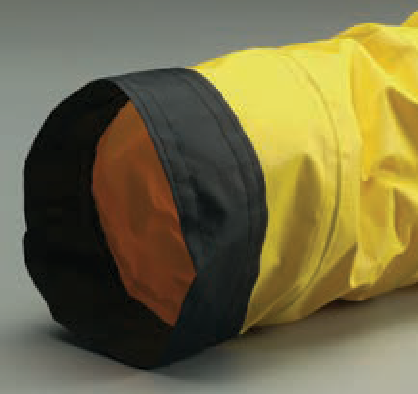 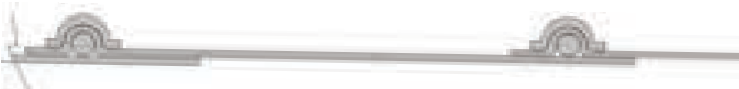 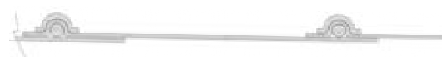 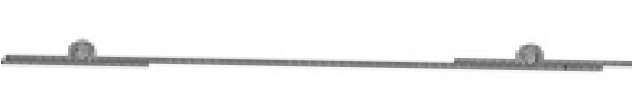 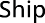 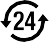 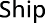 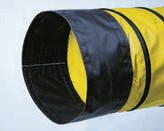 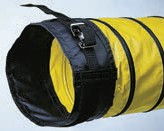 AccessoriesSpringflex®  End FinishesFlexaust®  offers a variety of end finishes including several types of fabric cuffs for the Springflex®  product line. Assembling hoses with various types of required end finishes is another way in which Flexaust®  services its customers and reduces costs.Sewn Cuff	Standard/Enclosed Belted CuffSPRINGFLEX ®AWP-WSize Range (In)	8" to 24". . . . . . . . . . . . . . . . . . . . . . . . . . . custom to 48"Standard Length (Ft)	25'Standard Color	yellow with black wearstripTemperature Range (°F) ........ -20° to 325°Arctic Duct 3Size Range (In)	4" to 24"Standard Length (Ft)	25'Standard Color	yellow with black wearstripTemperature Range (°F)......... -20° to 180° F	D	MAIR	FUME	DUST	MATERIALSingle-ply acrylic coated polyester fabric hose reinforced with a spring steel wire helix and external PVC wearstripIdeal for moving large volumes of air in portable or permanent ventilation/exhaust systemsWearstrip offers additional external abrasion and drag resistanceGreat compressibilityRetractability allows for convenient storage and easy transport in a fraction of its fully extended lengthListed as UL 94V-0 flame retardantShown with optional cuffTwo single-ply PVC vinyl coated polyester fabric plies protecting an insulation barrier reinforced with a spring steel wire helix and external PVC wearstripInsulation; 1-inch fiberglass insulation (R-Value=4)Ideal use for both permanent and mobile air conditioning applicationsPVC material resists ozone, UV rays and moistureCompressibility allows for convenient storageWearstrip offers additional external abrasion and drag resistanceOther Arctic Duct constructions availableManufactured with flame retardant materialsMade with sewn cuff on each endArctic Duct USize Range (In)	4" to 20". . . . . . . . . . . . . . . . . . . . . . . . . . . custom to 48"Standard Length (Ft)	made to orderStandard Color	yellow with black wearstripTemperature Range (°F) ........ -40° to 250°Two single-ply neoprene coated polyester fabric plies protecting an insulation barrier reinforced with a spring steel wire helix and external PVC coated polyester wearstripInsulation; 1-inch fiberglass insulation (R-Value=4)Good for air handling applicationsHigh tensile strengthWearstrip offers additional external abrasion and drag resistanceCompressibility allows for convenient storageDesigned for applications with wide temperature rangesManufactured with flame retardant materialsMade with sewn cuff on each endFunnel Cuff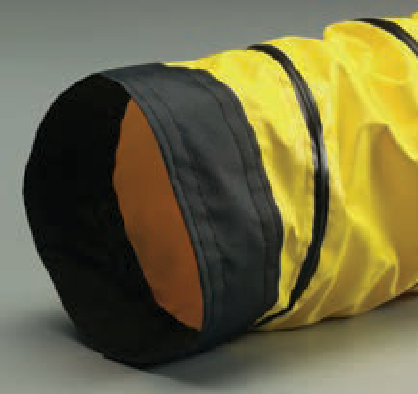 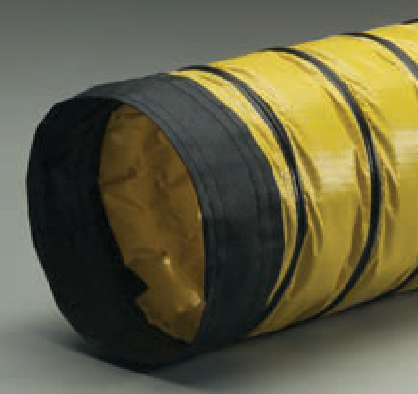 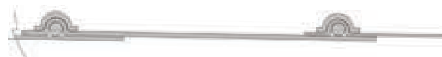 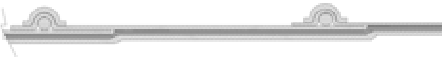 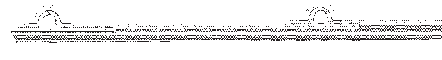 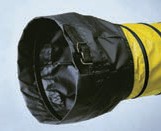 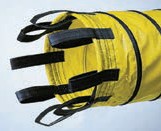 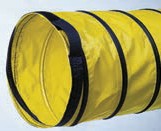 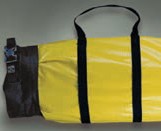 Belt Loop and Pull TabsWire Rope/Nylon Ring	Sto-Sack®HEAT-FLEX ®GSSize Range (In)	75" to 12"Standard Length (Ft)	12'Standard Color	iron oxide redTemperature Range (°F) ........ -65° to 550°. . . . . . . . . . . . . . . . . . . . . . . .intermittent to 600° F CWGSSize Range (In)	2" to 12"Standard Length (Ft)	25'Standard Color	iron oxide redTemperature Range (°F) ........ -65° to 550° F	D	MAIR	FUME	DUST	MATERIALDouble-ply silicone coated fiberglass fabric hose reinforced with a spring steel wire helix and external filament fiberglass cordSuited for high temperature air handling applicationsThe narrow pitch allows for tight bending radius while maintaining a smooth air flowIdeal for plastic processing applicationsNon-kinkingResistant to many oils and solvents, ozone, water, fungus and alkalisNot recommended for continuous flexingSingle-ply silicone coated fiberglass fabric hose reinforced with a spring steel wire helixLight weight and flexibleAvailable in longer lengths than traditional mandrel-built hoseResistant to many oils and solvents, ozone, water, fungus and alkalisNot recommended for continuous flexing F BDSSize Range (In)	1" to 10". . . . . . . . . . . . . . . . . . . . . . . . . . . .custom to 12"Standard Length (Ft)	12'Standard Color	iron oxide redTemperature Range (°F) ........ -65° to 500°Single-ply silicone coated fiberglass fabric hose reinforced with a spring steel wire helix and external filament fiberglass cordSuited for high temperature air handling applicationsThe narrow pitch allows for tight bending radius while maintaining a smooth air flowNon-kinkingResistant to many oils and solvents, ozone, water, fungus and alkalisNot recommended for continuous flexing F CW-325Size Range (In)	2" to 10". . . . . . . . . . . . . . . . . . . . . . . . . . . custom to 16"Standard Length (Ft)	25'Standard Color	blackTemperature Range (°F) ........ -20° to 325°Single-ply acrylic coated polyester fabric hose reinforced with a spring steel wire helixIdeal for air and fume handling applicationsExcellent choice for overhead vehicle exhaust systemsLight weight and flexibleListed as UL 94V-0 flame retardantAvailable with an external PVC wearstrip (CW-325-W)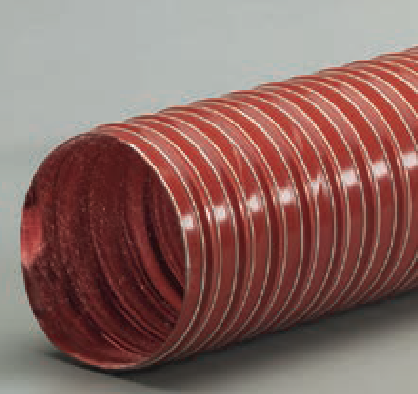 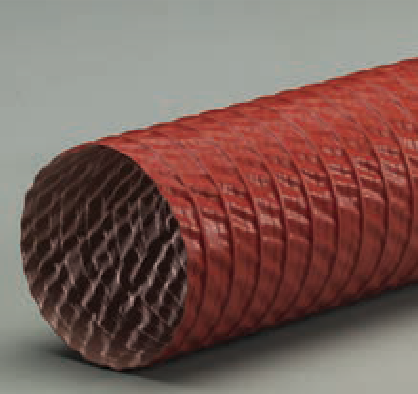 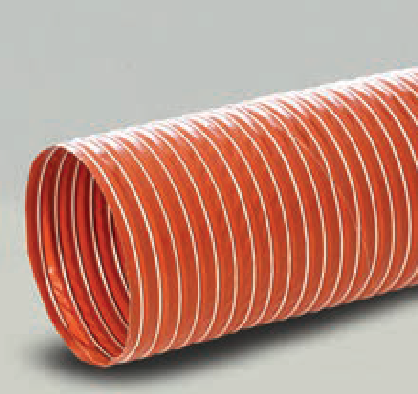 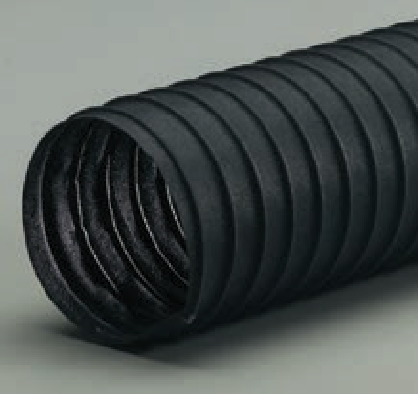 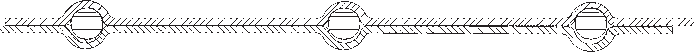 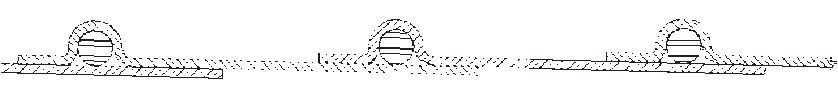 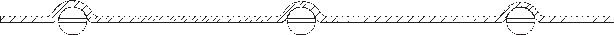 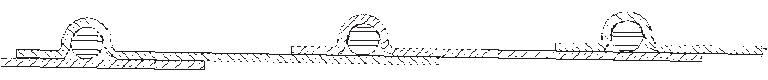 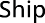 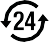 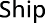  F HEAT-FLEX ®NSSize Range (In)	1" to 12"Standard Length (Ft)	12'Standard Color	iron oxide red inner layerblack outer layer Temperature Range (°F) ........ -65° to 550° F GNSize Range (In)	1" to 12"Standard Length (Ft)	12'Standard Color	blackTemperature Range (°F) ........ -40° to 300° F	D	MAIR	FUME	DUST	MATERIALDouble-ply fabric hose with a silicone coated fiberglass inner layer and a silicone coated Nomex®  outer layer reinforced with a spring steel wire helix and external filament fiberglass cordNomex®  material increases flex life and abrasion resistanceSuited for high temperature air handling applicationsThe narrow pitch allows for tight bending radius while maintaining a smooth air flowIdeal for applications where constant flexing is involvedNon-kinkingResistant to many oils and solvents, ozone, water, fungus and alkalisDouble-ply neoprene coated fiberglass fabric hose reinforced with a spring steel wire helix and external filament fiberglass cordOffers higher temperature characteristics than traditional neoprene hosesThe narrow pitch allows for tight bending radius while maintaining a smooth air flowFlame retardant to UL 94V-0Non-kinkingNot recommended for continuous flexing F Flex-Vest®Size Range (In)	1" to 6". . . . . . . . . . . . . . . . . . . . . . . . . . . . custom to 8"Standard Length (Ft)	12'. . . . . . . . . . . . . . . . . . . . . . . . . . . . custom to 25'Standard Color	iron oxide red inner layerblack outer layerTemperature Range (°F) -65° to 550° inner layerintermittent to 600°-40° to 250° outer layerRaceflex®Size Range (In)	1.5" to 3". . . . . . . . . . . . . . . . . . . . . . . . . . . . custom to 8"Standard Length (Ft)	12'Standard Color	silverTemperature Range (°F) ........ -65° to 625°Inner Layer; Double-ply silicone coated fiberglass fabric hose reinforced with a spring steel wire helixOuter layer; Single-ply neoprene coated polyester fabric hose reinforced with a spring steel wire helixInsulation; 1-inch fiberglass insulation (R Value = 4)Insulated dryer hoseCombines flexibility with minimal heat lossSuited for air handling applications at low positive and low negative pressuresGood flexibilityExcellent chemical resistanceLight weight laminate of fiberglass and vacuum metallized polyester filmHeat reflective to 625°FLight weight and flexibleSmooth bend radius2.64-inch compression per foot of hoseDesigned for brake ducting and ventilation of drive compartments in racecars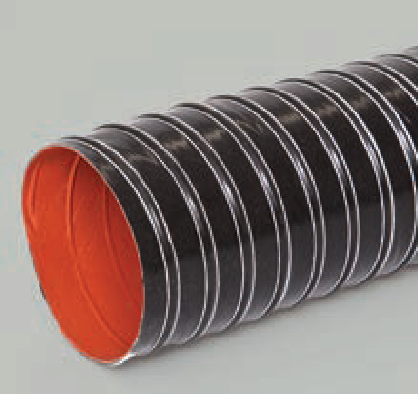 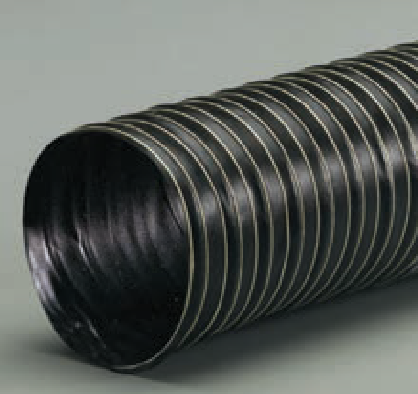 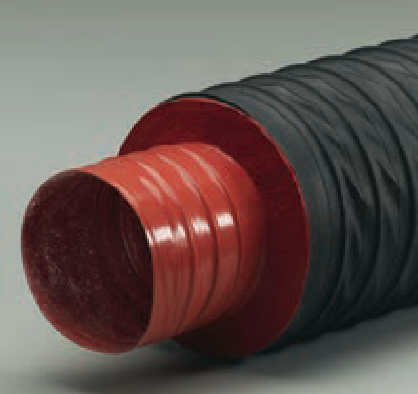 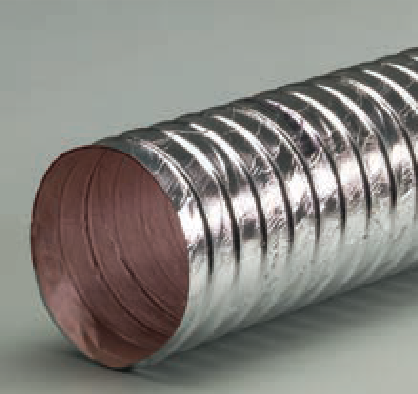 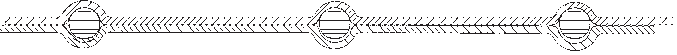 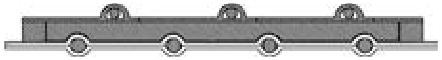 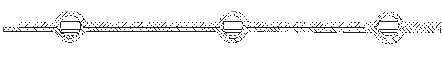  F GENESIS®STMSize Range (In)	1.5", 2"Standard Length (Ft)	25', 50'Standard Colors	orange, blueTemperature Range (°F) ........ -40° to 160°MCommercialSize Range (In)	1.25", 1.5", 2", 2.5", 3", 4"Standard Length (Ft)	25', 50'Standard Colors	gray, blackTemperature Range (°F) ........ -40° to 140°MFlx PlusSize Range (In)	1", 1.25", 1.5", 2". . . . . . . . . . . . . . . . . . . . . . . . . . . . . . . .  2.5", 3"Standard Length (Ft)	25', 50'Standard Color	grayTemperature Range (°F) ........ -40° to 140°M F	D	MAIR	FUME	DUST	MATERIALPolyethylene copolymer hose reinforced with an integral polyethylene helixDouble profile I-Helix construction for easy movement on surfacesIdeal for both truck-mounted and portable carpet cleaning unitsVery flexibleSuperior abrasion resistanceCrush resistantDesigned to resist corrosion caused by the combination of hot water and chemical concentration of detergentsAll sizes handle a full vacuumSmooth interior assures efficient air flowMade with factory-installed polyweld cuffsPolyethylene copolymer hose reinforced with an integral polyethylene helixDouble profile I-Helix construction for easy movement on surfacesFor industrial and commercial vacuum applicationsCrush resistantExcellent flexing characteristicsSuperior abrasion resistanceSmooth interior assures efficient air flowAvailable in high temperature version (CHT)All sizes handle a full vacuumCuffs availablePolyethylene copolymer hose reinforced with an integral polyethylene helixLight weight and flexible even at low temperaturesTight bending characteristicsHigh abrasion resistanceWet or dry vacuum in car wash, commercial and industrial applicationsCrush resistantSmooth interior assures efficient air flowVery good chemical resistanceCuffs availableStatPath®  Plus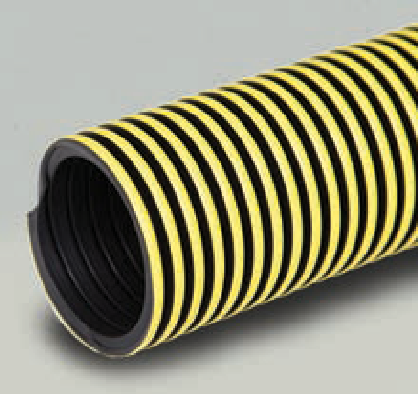 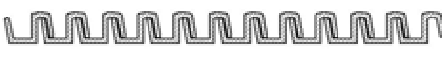 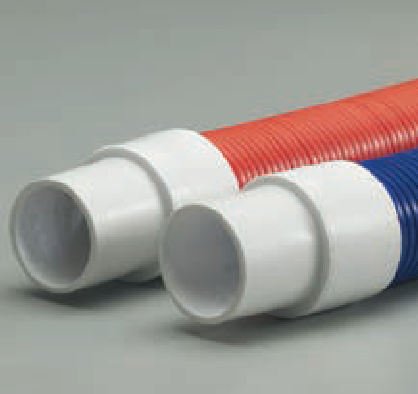 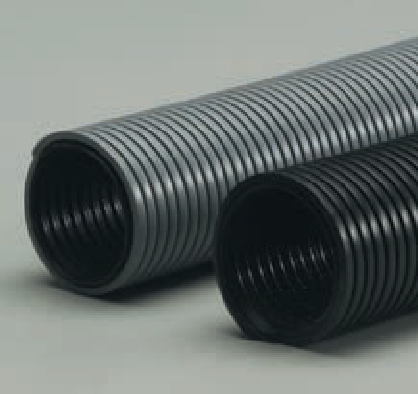 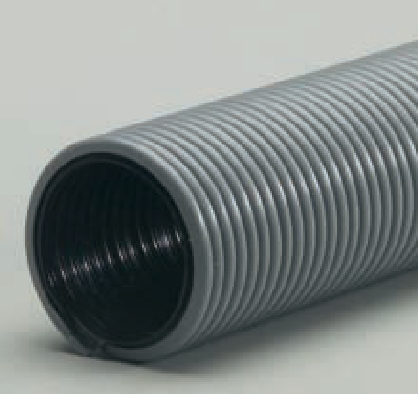 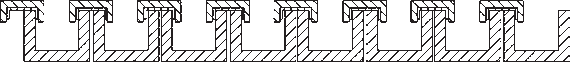 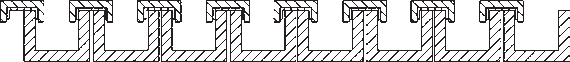 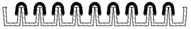 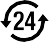 Size Range (In)	1", 1.25", 1.5", 2"Standard Length (Ft)	25', 50'Standard Color	black with yellow skimcoatTemperature Range (°F) ........ -40° to 140°MLight weight polyethylene conductive copolymer hose with a non-marking skimcoat reinforced with an integral polyethylene helixConductiveSurface Resistivity Level: 103-105  Ohms/SquareSmooth interior assures efficient air flowIdeal for industrial vacuum and light bulk material applications where static may be an issueSuperior external abrasion resistanceCrush resistantConductive cuffs and custom colors availableAvailable without skimcoat (StatPath®)GENESIS®Uni-LoopLight weight polyethylene copolymer hose reinforced with an integral polyethylene helixSmooth interior assures efficient air flowSuperior external abrasion resistance F	D	MAIR	FUME	DUST	MATERIALSize Range (In)	1", 1.25" , 1.5", 2"Standard Length (Ft)	25', 50'Standard Color	grayTemperature Range (°F) ........ -40° to 140°MGood flexibility with tight bending characteristicsCrush resistantIdeal for use in light weight vacuum applications and as a drain hoseSuitable for conduit for wiringMeets IAPMO complianceCuffs availableAvailable in a high temperature version (Uni-Loop HT)ULTSize Range (In)	1", 1.25", 1.5", 2"Standard Length (Ft)	25', 50'Standard Color	platinumTemperature Range (°F) ........ -40° to 140°MDPZSize Range (In)	1.25", 1.5", 2"Standard Length (Ft)	25', 50'Standard Color	grayTemperature Range (°F) ........ -40° to 140°MLight weight premium grade polyethylene copolymer hose reinforced with an integral polyethylene helixSmooth interior assures very efficient air flowSuperior external abrasion resistanceGreat flex life for long lasting hose life in applicationsCrush resistantIdeal for use in light weight vacuum applications and as a drain hoseVery durable and flexible in hot and cold applications – meets ASTM 595Withstands severe twisting with nearly 100% bounce-backCuffs availableLight weight polyethylene copolymer hose reinforced with an integral polyethylene helixSmooth interior assures efficient air flowLight weight and flexible even at low temperaturesSuperior external abrasion resistanceIdeal for wet/dry vacuum in car wash, commercial and industrial applicationsVery good chemical resistanceCrush resistantCuffs and custom colors available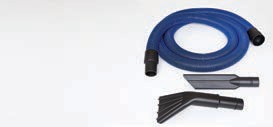 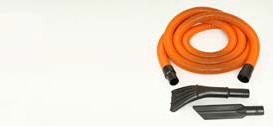 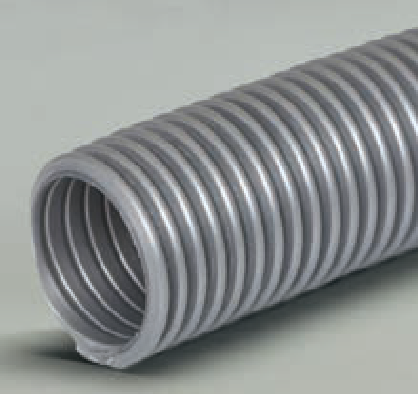 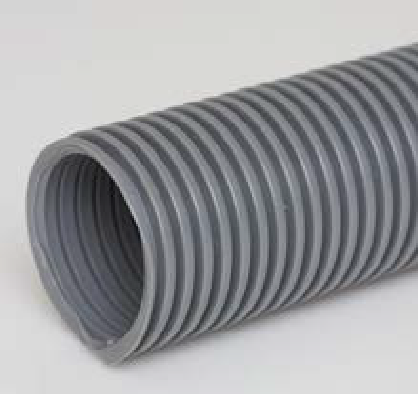 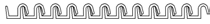 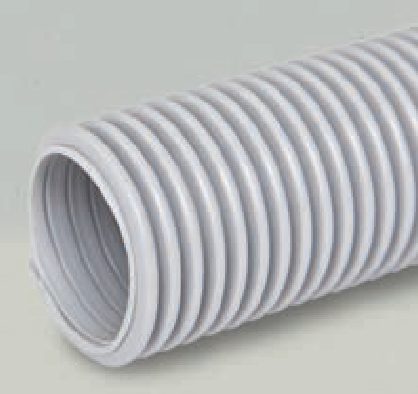 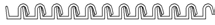 GENESIS®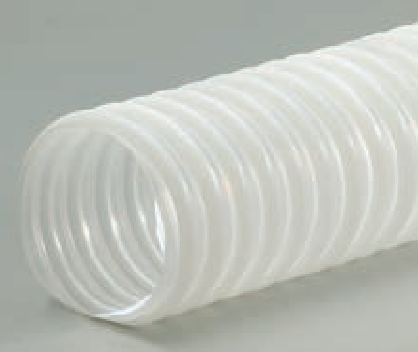 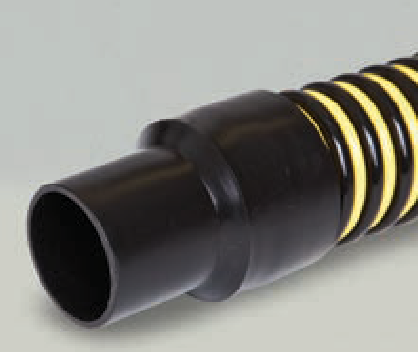 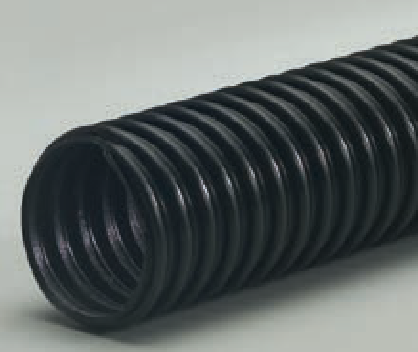 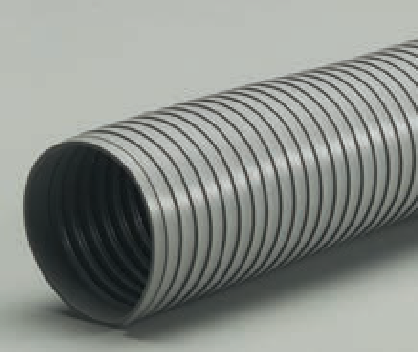 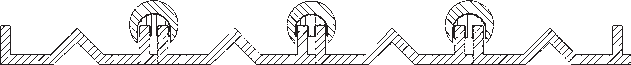 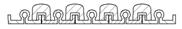 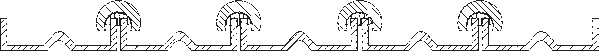 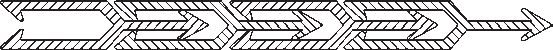 Mark 2®Size Range (In)	1.5", 2", 2.5", 3", 3.5", 4"Standard Length (Ft)	25', 50'Standard Color	clearTemperature Range (°F) ........ -40° to 140°MTiger Tail®Size Range (In)	1.5", 2", 3", 4"Standard Length (Ft)	25', 50'Standard Color	yellow and blackTemperature Range (°F) ........ -40° to 140°MGPESize Range (In)	2", 2.5", 3", 4"Standard Length (Ft)	25', 50'Standard Color	blackTemperature Range (°F) ........ -40° to 140° F DAYFLEX®Pliaduct®Inside Diameter (In)	2" to 8". . . . . . . . . . . . . . . . . . . . . . . . . . . .custom to 12"Standard Length (Ft)	25' (2"-6"), 10' (8"-12")Standard Color	grayTemperature Range (°F) ........ -10° to 150° F  F	D	MAIR	FUME	DUST	MATERIALMedium weight polyethylene hose reinforced with a translucent integral polyethylene helixIdeal for insulation blowing applicationsEasy to handleTranslucent walls offer easy monitoring of material flow and blockageConvoluted interior design creates efficient air flow that aerates insulation materials and increases machine efficiency with regard to coverage and densityCrush resistantManufactured with FDA acceptable materialsAvailable with different color helixes to match OEM equipmentRugged polyethylene copolymer hose reinforced with an integral polyethylene helixImproved polymer formula and 25% thicker to extend lifeDouble helix design allows for superior flexibility and durabilityIdeal for waste evacuation, septic pumping and sewer cleaningSuperior abrasion, better crush resistance and resists kinkingAll sizes handle a full vacuumMade with factory-installed leak proof polyweld cuffsThreaded replacement screw cuffs and specially formulated replacement hose glue availableLight weight polyethylene hose reinforced with an integral polyethylene helixSuited for low pressure air movement and fume extractionExcellent for light vacuum applicationsLight weight and very flexibleEconomical choice for woodworking and dust collection applicationsModerate abrasion resistanceCrush resistant100% rigid self-supporting PVC material with a ribbon-lock constructionDiameter is adjustable by hand and can be reduced or expanded by approximately 25% of original I.D.Chemical resistantMay be shaped and reshaped and spliced together without special toolsExcellent for either temporary or permanent installationManufactured with flame retardant materialsDAYFLEX®MG-VSize Range (In)	75" to 2"Standard Length (Ft)	50'Standard Color	grayTemperature Range (°F) ........ -10° to 160° F	D	MAIR	FUME	DUST	MATERIALPVC hose reinforced with a vinyl coated spring steel wire helixLight weight and flexibleGood chemical resistancePopular choice for floor care industry and general industrial vacuum applicationsCuffs availableOther colors availableAvailable in a stretch version (MG-S) F	D	MMG-USize Range (In)	75" to 2"Standard Length (Ft)	50'Standard Color	blackTemperature Range (°F) ........ -60° to 160°Elastomer polyurethane hose reinforced with a vinyl coated spring steel wire helixLight weight and flexibleGood chemical resistanceExcellent abrasion resistanceCuffs availableOther colors available F	D	MSaniflex®Size Range (In)	75" to 2"Standard Length (Ft)	50'Standard Color	naturalTemperature Range (°F) ......... -20° to 180°Plastic helix supported PVC tape hoseVery smooth inner surface assures minimal friction loss and efficient air flowLight weight and flexibleCan also be compounded in polyurethane and thermoplastic rubber elastomer materialsIdeal as a potable water hose in RV applicationsMeets IAPMO complianceMDFD-T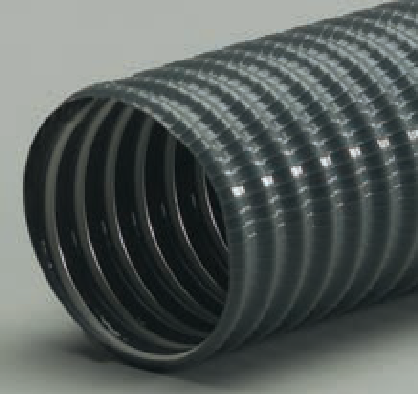 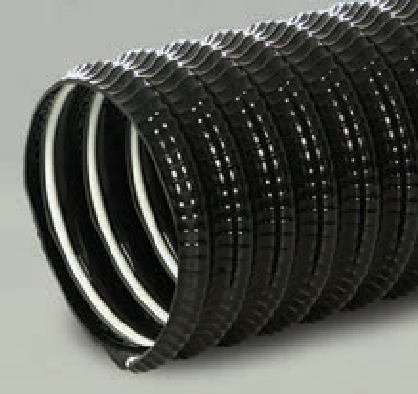 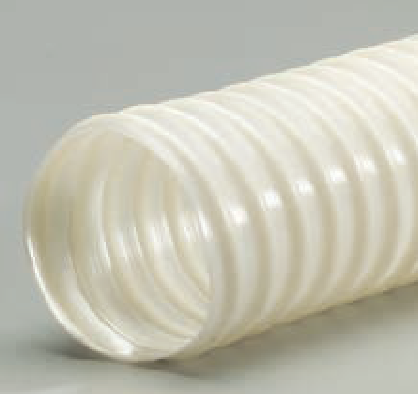 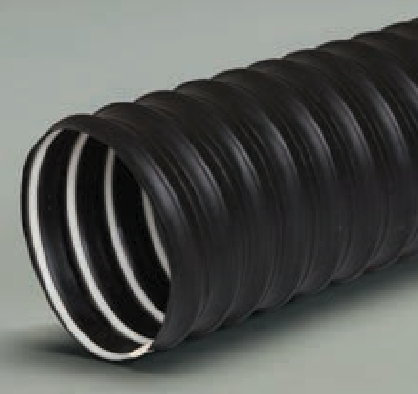 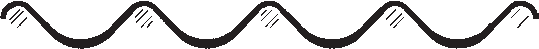 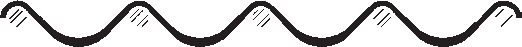 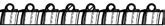 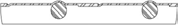 Size Range (In)	1" to 4"Standard Length (Ft)	25', 50'Standard Color	blackTemperature Range (°F) ........ -40° to 225°Light weight thermoplastic rubber hose reinforced with an internal polypropylene helixPliable helix can be formed to fit various applicationsFlexible, crush resistant and compressibleMeets FMVSS 302 flame standardsGreat choice for heater/defroster and ventilation applicationsCan also be manufactured with PVC materialsAccessories and End Finishes for Flexaust®  Vacuum Hose Product LineFLEX-LOK ®Negative pressure fan system with ambient air inletrecommended to maximize effectiveness and life of duct. F	D	MAIR	FUME	DUST	MATERIALFlex-Lok®  550Size Range (In)	4" to 18". . . . . . . . . . . . . . . . . . . . . . . . . . . custom to 20"Standard Length (Ft)	25'Standard Color	silverTemperature Range (°F) ........ -65° to 550° F Flex-Lok®  600Size Range (In)	4" to 12". . . . . . . . . . . . . . . . . . . . . . . . . . . custom to 20"Standard Length (Ft)	25'Standard Color	silverTemperature Range (°F) ........ -65° to 600° F Flex-Lok®  1050Size Range (In)	4" to 18". . . . . . . . . . . . . . . . . . . . . . . . . . . custom to 20"Standard Length (Ft)	25'Standard Color	silver with a silver linerTemperature Range (°F)	..  -65° to 1050° F Single-ply silicone coated fiberglass fabric hose mechanically crimped in a continuous processFabric is locked around a coated steel wire by a metal strip formed into a clipMetal strip acts as a wearstrip and offers outstanding external abrasion resistanceExtremely flexible and compressibleManufactured with flame retardant materialsIdeal for medium temperature heater and floor exhaust applicationsAvailable with a non-marking TPR rubber clip cover to protect the helix and the equipment that is attached to the hoseDouble-ply construction silicone coated fiberglass fabric hose with a heat-resistant fiberglass liner mechanically crimped in a continuous processFabric is locked around a coated steel wire by a metal strip formed into a clipMetal strip acts as a wearstrip and offers outstanding external abrasion resistanceExtremely flexible and compressibleManufactured with flame retardant materialsIdeal for medium temperature fume control and vehicle exhaust applicationsAvailable with a non-marking TPR clip cover to protect the helix and the equipment that is attached to the hoseDouble-ply construction aluminum coated fiberglass fabric hose with a heat-resistant fiberglass liner mechanically crimped in a continuous processFabric is locked around a coated steel wire by a metal strip formed into a clipMetal strip acts as a wearstrip and offers outstanding external abrasion resistanceExtremely flexible and compressible with good flex characteristicsFiberglass liner increases tensile strength for a longer life cycleIdeal for engine and dynamometer testing, reel, drop systems and paper mill drying applicationsFlex-Lok®  TCF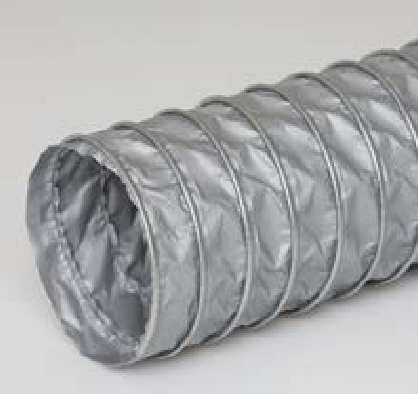 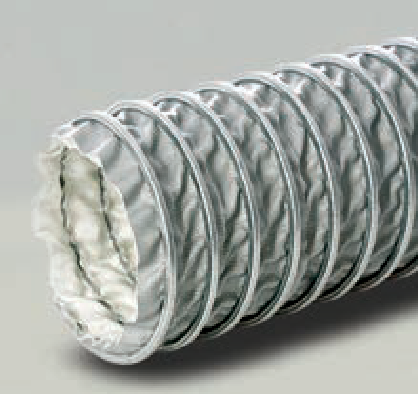 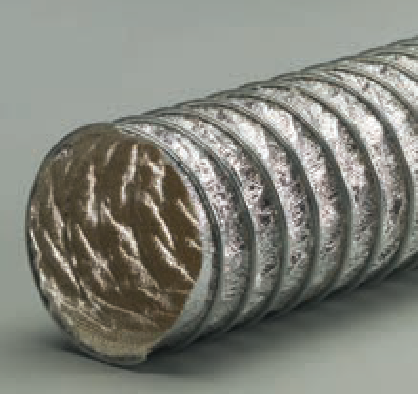 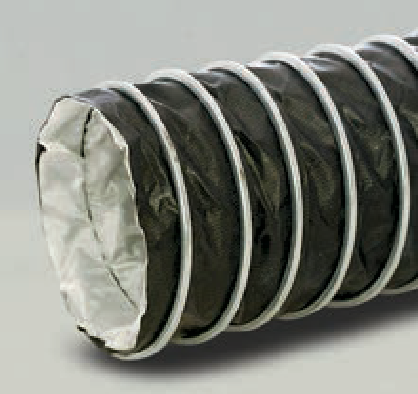 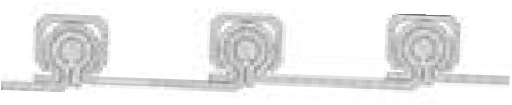 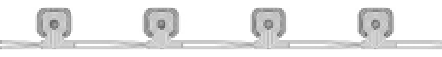 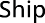 Size Range (In)	4" to 12".......................... .custom to 20"Standard Length (Ft)	25'Standard Color	black with a silver linerTemperature Range (°F) ........ -60° to 600° F Double-ply construction Teflon®  fabric hose with a heat-resistant fiberglass liner mechanically crimped in a continuous processFabric is locked around a coated steel wire by a metal strip formed into a clipMetal strip acts as a wearstrip and offers outstanding external abrasion resistanceExcellent fatigue resistance and good flex characteristicsSealed exterior prevents the escape of dangerous fumesIdeal for reel, drop systems and venting many of today's harsh chemicalsAvailable with a non-marking TPR clip cover to protect the helix and the equipment that is attached to the hoseFLEX-LOK ®Negative pressure fan system with ambient air inletrecommended to maximize effectiveness and life of duct. F	D	MAIR	FUME	DUST	MATERIALFlex-Lok®  300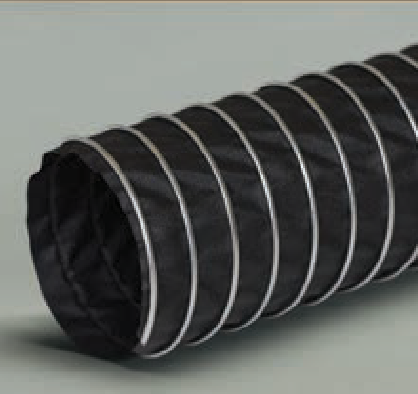 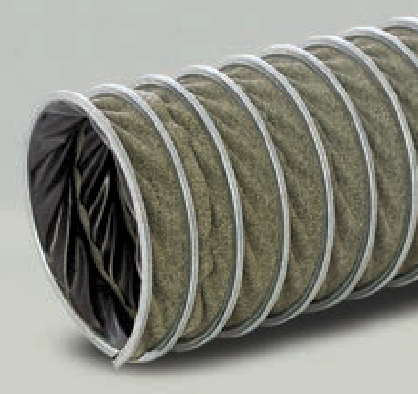 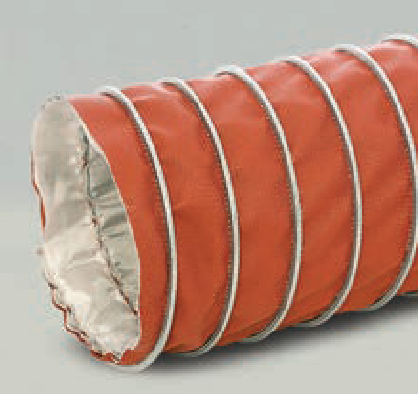 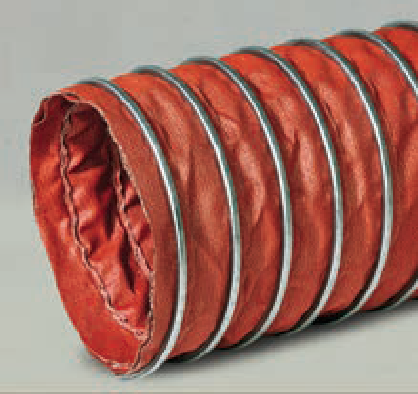 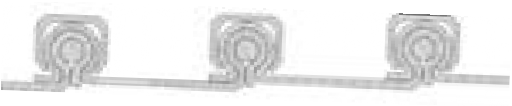 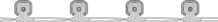 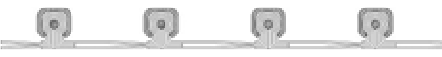 Size Range (In)	4" to 18". . . . . . . . . . . . . . . . . . . . . . . . . . . custom to 20"Standard Length (Ft)	25'Standard Color	blackTemperature Range (°F) ........ -65° to 300° F Flex-Lok®  570Size Range (In)	4" to 12". . . . . . . . . . . . . . . . . . . . . . . . . . . custom to 20"Standard Length (Ft)	25'Standard Color	green outer layerblack inner layer Temperature Range (°F) ........ -40° to 570° F Flex-Lok®  750Size Range (In)	4" to 18". . . . . . . . . . . . . . . . . . . . . . . . . . . custom to 20"Standard Length (Ft)	25'Standard Color	red with a silver linerTemperature Range ............ -40° to 750° F Flex-Lok®  1200Size Range (In)	4" to 18". . . . . . . . . . . . . . . . . . . . . . . . . . . custom to 20"Standard Length (Ft)	25'Standard Color	redTemperature Range (°F)	..  -40° to 1200° F Single-ply neoprene coated polyester fabric hose mechanically crimped in a continuous processFabric is locked around a coated steel wire by a metal strip formed into a clipMetal strip acts as a wearstrip and offers outstanding external abrasion resistanceExtremely flexible and compressibleManufactured with flame retardant materialsIdeal for low temperature fume control applicationsAvailable with a non-marking thermoplastic rubber clip cover to protect the helix and the equipment that is attached to the hose (Flex-Lok® 300W)Single-ply Para-Aramid fabric hose mechanically crimped in a continuous processFabric is locked around a coated steel wire by a metal strip formed into a clipMetal strip acts as a wearstrip and offers outstanding external abrasion resistanceExcellent compressibility, puncture resistance and tensile strengthExcellent fatigue resistance and good flex characteristicsIdeal for medium temperature, high flex fume venting applicationsAvailable with a non-marking TPR clip cover to protect the helix and the equipment that is attached to the hoseDouble-ply construction wire inserted fiberglass fabric hose with a heat-resistant fiberglass liner mechanically crimped in a continuous-pressFabric is locked around a coated steel wire by a metal strip formed into a clipMetal strip acts as a wearstrip and offers outstanding external abrasion resistanceExcellent heat stabilityGood flexibility, durability and flow characteristicsInserted wire fabric and fiberglass liner increases tensile strength for a longer life cycleExcellent for reel and drop systemsIdeal for high temperature diesel exhaust applicationsDouble-ply wire inserted fiberglass fabric hose mechanically crimped in a continuous processFabric is locked around a coated steel wire by a metal strip formed into a clipMetal strip acts as a wearstrip and offers outstanding external abrasion resistanceExtreme temperature resistance with excellent heat stabilityGood flexibility and flow characteristicsInserted wire fabric increases tensile strength for a longer life cycleExcellent for reel and drop systemsIdeal for applications where extreme temperatures are a factorBENDWAY ®Bendway®  PlusSize Range (In)	3" to 12"Standard Length (Ft)	25' (3"-8"), 15' (9"-12")Standard Color	silverTemperature Range (°F)	up to 1650° F	D	M F	D	MAIR	FUME	DUST	MATERIALManufactured using 316Ti Stainless Steel in a patented roll lock constructionDurable corrugations allow product to be dragged, bent and reshaped numerous times without damage or breakingSuitable for fume and air exhaust applications with extremely high temperaturesVery flexibleTitanium stabilized 316 stainless alloy for superior high temperature corrosion resistanceSuitable for chemical fume exhausting, high temperature and corrosive applications where both positive and negative pressures are involved25' coils can ship via UPS in 3" to 4" diametersWall thickness = .006"Bendway®  SSize Range (In)	2" to 12"Standard Length (Ft)	5', 10'Standard Color	silverTemperature Range (°F)	..  -400° to 800° F Single-ply helically corrugated stainless steel alloy hose with a 4-ply finished seam that is folded flat and crimped for tightness and strengthLight weight and hand bendable allowing for elbows and turns to be formed easily during installationSelf-support construction allows for bends to stay in placeResists metal fatigue, weathering and most corrosive fumes and chemicalsNot recommended for continuous flexingHose connectors availableWall thickness = .005"Bendway®  ASize Range (In)	2" to 12"Standard Length (Ft)	5', 10'Standard Color	silverTemperature Range (°F)	..  -100° to 400° F Single-ply helically corrugated aluminum alloy hose with a four-ply finished seam that is folded flat and crimped for tightness and strengthLight weight and hand bendable allowing for elbows and turns to be formed easily during installationSelf-supporting construction allows for bends to stay in placeResists metal fatigue, weathering and most corrosive fumes and chemicalsNot recommended for continuous flexingHose connectors availableWall thickness = .008"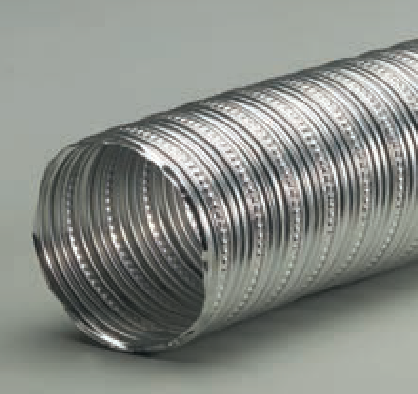 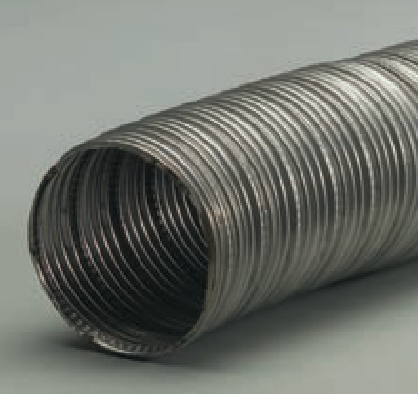 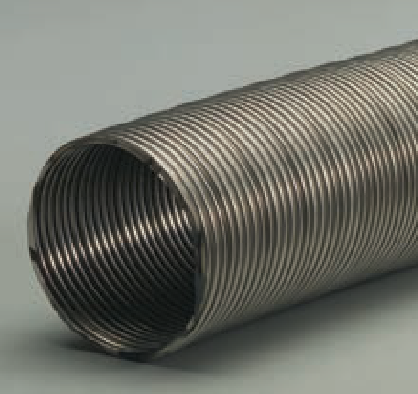 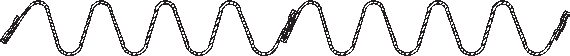 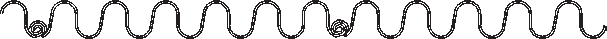 GARAGE EXHAUST F	D	MAIR	FUME	DUST	MATERIALFlare-Lok®Size Range (In)	2" to 4"Standard Length (Ft)	11'Standard Color	blackTemperature Range (°F)	up to 375°Light weight rubber hoseResistant to heat, aging, gasoline, oil and fumesNo wire or metal; even when flattened 100%, the hose immediately returns to its original shapeIdeal for carbon monoxide exhaust applications, small cars and small trucksFlared end on each hose allows for connection to multiple lengths of the same size hoseEasily spliced, connected and re-connected as needed F ACTSize Range (In)	5", 6"Standard Length (Ft)	11'Standard Color	blackTemperature Range (°F)	up to 375°Light weight wire-reinforced rubber hoseResistant to heat, aging, gasoline, oil and fumesWire insert prevents kinkingIdeal for carbon monoxide exhaust applications, diesel and gasoline trucks F Dyno HoseSize Range (In)	4"Standard Length (Ft)	11'Standard Color	grayTemperature Range (°F)	up to 450°Special rubber blend to withstand the high temperature of a dynamometer when used with a fan assisted systemHeavy wall thickness increases durabilityDesigned to be used in IM240 and VMAS emission testing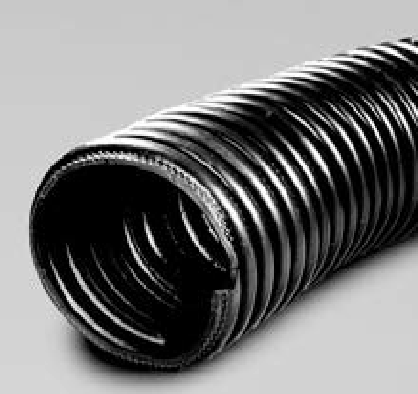 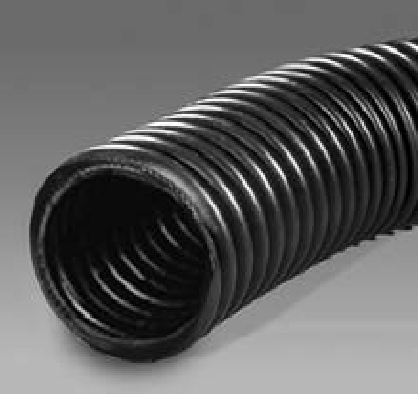 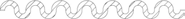 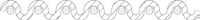 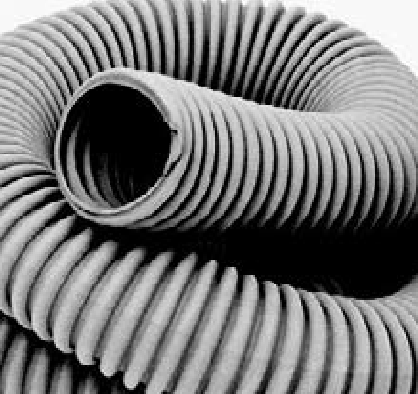  F 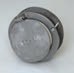 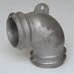 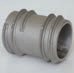 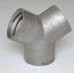 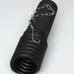 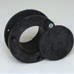 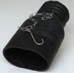 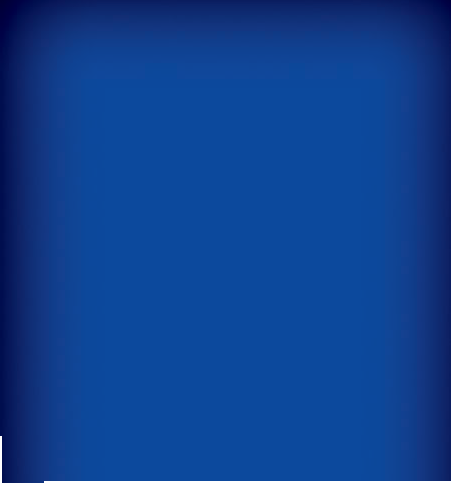 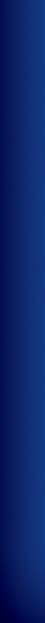 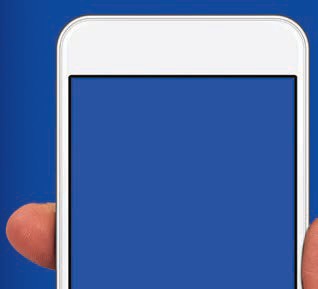 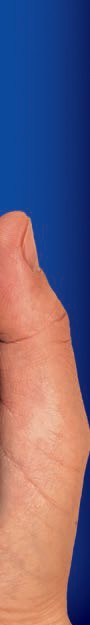 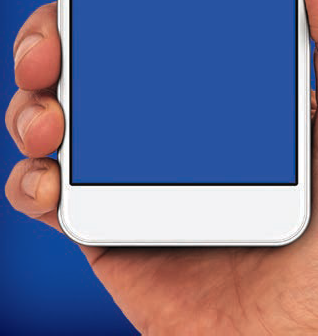 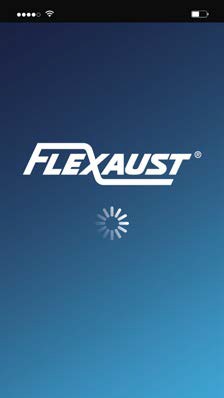 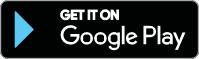 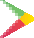 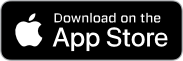 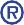 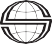 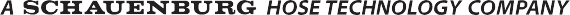 1510 Armstrong RoadWarsaw, IN 46580Tel: 574-267-7909Fax: 574-269-7491sales@flexaust.com www.flexaust.com4584 Calimesa Street Las Vegas, NV 8911510 Industrial WayAmesbury, MA 019135731 Harvey Wilson Drive Houston, TX 770205110 Fulton Industrial Blvd., Suites D and E Atlanta, GA 30336Find Us On: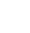 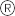 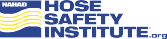 M E M B E R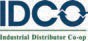 Google Play and the Google Play logo are trademarks of Google LLC.Product LineProduct NameAvailable SizesLengthFlexadux®  TRT-7, T-7W, T-7SR2", 2.5", 3", 4", 5", 6", 8", 10",12"25'Flexadux®  PVR-2 Blue or Clear R-3 Blue or Clear1.5", 2", 2.5", 3", 4", 5", 6", 8", 10", 12"2", 3", 4", 5", 6"25'25'Flexadux®  PUFlx-Thane®  LD ClearFlx-Thane®  MD Black or Clear4", 6", 8"2", 2.5", 3", 4", 5", 6", 7", 8", 10", 12"25'25'Flex-Tube®Flex-Tube®  PV, Flex-Tube®  PU4", 6", 8"25'Flex-Tube®FlexStat®1.25", 1.5", 2", 3", 4", 6"50'Flexaust®CWGP FSP-22", 2.5", 3", 3.5", 4", 5", 6", 7", 8", 10",12"3", 4", 6"25'25'Heat-Flex®CW-325 GS3", 4", 6"1.25", 1.5", 1.75", 2", 2.5", 3", 4"25'12'Flex-Lok®Flex-Lok®  5504", 6", 8"25'Springflex®FSP-5, SD-W8", 12"25'Genesis®Commercial Gray or Black1.25", 1.5", 2", 3", 4"50'AccessoriesAccessoriesFlex-Tube®  AccessoriesAlso available for our Flexadux®, Flexaust®, Heat-Flex®, Flex-Lok®  (excluding Screw Clamps) and Springflex®  hoses.Screw and	Bridge Clamps	J-Locks	Connectors	Pin-LocksLatch-LocksSwivel Cuffs F  DMAIRFUMEDUSTMATERIALCommercial	Flx Plus	Uni-Loop	ULT	DPZ	StatPath®          StatPath®  Plus	MG-V	MG-U	FlexStat®Commercial	Flx Plus	Uni-Loop	ULT	DPZ	StatPath®          StatPath®  Plus	MG-V	MG-U	FlexStat®Commercial	Flx Plus	Uni-Loop	ULT	DPZ	StatPath®          StatPath®  Plus	MG-V	MG-U	FlexStat®Commercial	Flx Plus	Uni-Loop	ULT	DPZ	StatPath®          StatPath®  Plus	MG-V	MG-U	FlexStat®Commercial	Flx Plus	Uni-Loop	ULT	DPZ	StatPath®          StatPath®  Plus	MG-V	MG-U	FlexStat®Commercial	Flx Plus	Uni-Loop	ULT	DPZ	StatPath®          StatPath®  Plus	MG-V	MG-U	FlexStat®Commercial	Flx Plus	Uni-Loop	ULT	DPZ	StatPath®          StatPath®  Plus	MG-V	MG-U	FlexStat®Commercial	Flx Plus	Uni-Loop	ULT	DPZ	StatPath®          StatPath®  Plus	MG-V	MG-U	FlexStat®Commercial	Flx Plus	Uni-Loop	ULT	DPZ	StatPath®          StatPath®  Plus	MG-V	MG-U	FlexStat®Commercial	Flx Plus	Uni-Loop	ULT	DPZ	StatPath®          StatPath®  Plus	MG-V	MG-U	FlexStat®Commercial	Flx Plus	Uni-Loop	ULT	DPZ	StatPath®          StatPath®  Plus	MG-V	MG-U	FlexStat®Standard Screw CuffsStandard Screw CuffsStandard Screw CuffsStandard Screw CuffsStandard Screw CuffsStandard Screw CuffsStandard Screw CuffsStandard Screw CuffsStandard Screw CuffsStandard Screw CuffsStandard Screw CuffsScrew Cuff .75" Gray 075EWScrew Cuff 1" Gray 03100754Screw Cuff 1" Gray 100EWScrew Cuff 1" Black 100EBScrew Cuff 1.25" Gray 03100201Screw Cuff 1.25" Gray 125EScrew Cuff 1.25" Gray 03100755Screw Cuff 1.25" Gray 125EWScrew Cuff 1.25" Black 125EWBKScrew Cuff 1.25" Black 03100202Screw Cuff 1.5" Gray 03100900Screw Cuff 1.5" Gray 150EFScrew Cuff 1.5" Gray 03100469Screw Cuff 1.5" Gray 150EWScrew Cuff 1.5" Black 03100901Screw Cuff 1.5" Black 150EFBKScrew Cuff 1.5" Gray 150EOScrew Cuff 1.5" Black 150EOBKScrew Cuff 1.5" Black 150EWBK78Screw Cuff 1.5" White 03100902Screw Cuff 1.5" White 150EWHScrew Cuff 2" Gray 03100380Screw Cuff 2" Gray 03100384Screw Cuff 2" Gray 03100615Screw Cuff 2" Black 03100381Screw Cuff 2" White 03100383Screw Cuff 2.5" Gray 03100800Screw Cuff 3" Gray 03100801Screw Cuff 4" Gray 03100802Conductive Screw CuffsConductive Screw CuffsConductive Screw CuffsConductive Screw CuffsConductive Screw CuffsConductive Screw CuffsConductive Screw CuffsConductive Screw CuffsConductive Screw CuffsConductive Screw CuffsConductive Screw CuffsConductive Screw Cuff 1" Black 100EBSCConductive Screw Cuff 1.25" Black 03100207Conductive Screw Cuff 1.25" Black 125EBKSCConductive Screw Cuff 1.25" Black GC1201Conductive Screw Cuff 1.5" Black 03100907Conductive Screw Cuff 1.5" Black 03100797Conductive Screw Cuff 1.5" Black 150EFBKSCConductive Screw Cuff 2" Black 03100387Conductive Screw Cuff 2" Black 03100798Conductive Screw Cuff 2" Black 200EBKSCEnlarger Screw CuffsEnlarger Screw CuffsEnlarger Screw CuffsEnlarger Screw CuffsEnlarger Screw CuffsEnlarger Screw CuffsEnlarger Screw CuffsEnlarger Screw CuffsEnlarger Screw CuffsEnlarger Screw CuffsEnlarger Screw CuffsEnlarger Screw Cuff 1" to 1.5" Black 10015EBEnlarger Screw Cuff 1.25" to 1.5" Gray 12515ECommercial	Flx Plus	Uni-Loop	ULT	DPZ	StatPath®          StatPath®  Plus	MG-V	MG-U	FlexStat®Commercial	Flx Plus	Uni-Loop	ULT	DPZ	StatPath®          StatPath®  Plus	MG-V	MG-U	FlexStat®Commercial	Flx Plus	Uni-Loop	ULT	DPZ	StatPath®          StatPath®  Plus	MG-V	MG-U	FlexStat®Commercial	Flx Plus	Uni-Loop	ULT	DPZ	StatPath®          StatPath®  Plus	MG-V	MG-U	FlexStat®Commercial	Flx Plus	Uni-Loop	ULT	DPZ	StatPath®          StatPath®  Plus	MG-V	MG-U	FlexStat®Commercial	Flx Plus	Uni-Loop	ULT	DPZ	StatPath®          StatPath®  Plus	MG-V	MG-U	FlexStat®Commercial	Flx Plus	Uni-Loop	ULT	DPZ	StatPath®          StatPath®  Plus	MG-V	MG-U	FlexStat®Commercial	Flx Plus	Uni-Loop	ULT	DPZ	StatPath®          StatPath®  Plus	MG-V	MG-U	FlexStat®Commercial	Flx Plus	Uni-Loop	ULT	DPZ	StatPath®          StatPath®  Plus	MG-V	MG-U	FlexStat®Commercial	Flx Plus	Uni-Loop	ULT	DPZ	StatPath®          StatPath®  Plus	MG-V	MG-U	FlexStat®Commercial	Flx Plus	Uni-Loop	ULT	DPZ	StatPath®          StatPath®  Plus	MG-V	MG-U	FlexStat®Enlarger Screw Cuff 1.25" to 1.5" Gray 12515EWEnlarger Screw Cuff 1.25" to 1.5" Black 12515EWBKEnlarger Screw Cuff 1.5" to 1.75" Gray 150ESUEnlarger Screw Cuff 1.5" to 2" Gray 03100280Enlarger Screw Cuff 1.5" to 2" Gray 15200EWEnlarger Screw Cuff 1.5" to 2" Black 15200EBKConductive Enlarger Screw CuffsConductive Enlarger Screw CuffsConductive Enlarger Screw CuffsConductive Enlarger Screw CuffsConductive Enlarger Screw CuffsConductive Enlarger Screw CuffsConductive Enlarger Screw CuffsConductive Enlarger Screw CuffsConductive Enlarger Screw CuffsConductive Enlarger Screw CuffsConductive Enlarger Screw CuffsConductive Enlarger Screw Cuff 1" to 1.25" Black 10012EBKSCConductive Enlarger Screw Cuff 1.25" to 1.5" Black 12515EBKSCConductive Enlarger Screw Cuff 1.5" to 2" Black 15200EBKSCReducer Screw CuffsReducer Screw CuffsReducer Screw CuffsReducer Screw CuffsReducer Screw CuffsReducer Screw CuffsReducer Screw CuffsReducer Screw CuffsReducer Screw CuffsReducer Screw CuffsReducer Screw CuffsReducer Screw Cuff 1.5" to 1.25" Gray 15125EReducer Screw Cuff 1.5" to 1.25" Gray 15125EWReducer Screw Cuff 1.5" to 1.25" Black 15125EBKReducer Screw Cuff 2" to 1.5" Gray 03100400Standard Swivel CuffsStandard Swivel CuffsStandard Swivel CuffsStandard Swivel CuffsStandard Swivel CuffsStandard Swivel CuffsStandard Swivel CuffsStandard Swivel CuffsStandard Swivel CuffsStandard Swivel CuffsStandard Swivel CuffsSwivel Cuff 1.25" Gray 03100430Swivel Cuff 1.25" Black 125ESBKSwivel Cuff 1.25" Black 125ESWBKSwivel Cuff 1.5" Gray 03100440Swivel Cuff 1.5" Gray 150ESFSwivel Cuff 1.5" Black 150ESFBKSwivel Cuff 1.5" Black 150ESWBKSwivel Cuff 2" Gray 03100450Conductive Swivel CuffsConductive Swivel CuffsConductive Swivel CuffsConductive Swivel CuffsConductive Swivel CuffsConductive Swivel CuffsConductive Swivel CuffsConductive Swivel CuffsConductive Swivel CuffsConductive Swivel CuffsConductive Swivel CuffsConductive Swivel Cuff 1.5" Black 03100957Conductive Swivel Cuff 1.5" Black 150ESFBKSCConductive Swivel Cuff 2" Black 03100956Conductive Swivel Cuff 2" Black 200ESBKSCReducer Swivel CuffsReducer Swivel CuffsReducer Swivel CuffsReducer Swivel CuffsReducer Swivel CuffsReducer Swivel CuffsReducer Swivel CuffsReducer Swivel CuffsReducer Swivel CuffsReducer Swivel CuffsReducer Swivel CuffsReducer Swivel Cuff 2" to 1.5" Gray 03100455Double Threaded ConnectorsDouble Threaded ConnectorsDouble Threaded ConnectorsDouble Threaded ConnectorsDouble Threaded ConnectorsDouble Threaded ConnectorsDouble Threaded ConnectorsDouble Threaded ConnectorsDouble Threaded ConnectorsDouble Threaded ConnectorsDouble Threaded ConnectorsConnector 1.25" Gray 03100180Connector 1.5" Gray 03100240Connector 2" Gray 03100360Specialty Cuffs and ConnectorsSpecialty Cuffs and ConnectorsSpecialty Cuffs and ConnectorsSpecialty Cuffs and ConnectorsSpecialty Cuffs and ConnectorsSpecialty Cuffs and ConnectorsSpecialty Cuffs and ConnectorsSpecialty Cuffs and ConnectorsSpecialty Cuffs and ConnectorsSpecialty Cuffs and ConnectorsSpecialty Cuffs and ConnectorsConductive Enlarger Swivel Connector 1" to 1.25" Black 10012CSBKSCCentral Vac Screw Cuff 1.25" Black 125EBANDBK45° Screw Cuff Nozzle 1.5" Gray 0310010045° Screw Cuff Nozzle 2" Gray 0310016030° Reducer Screw Cuff Nozzle 2" to 1.5"Gray 031001404"30300Each length packed in individual tube. (Suggested to reship from your stock.) Priced at list5"16160per foot with added net tube charge per length as stated.6"12120AccessoriesAccessoriesAccessoriesAccessoriesAccessoriesGarage Exhaust AccessoriesAluminum Door  Aluminum	Aluminum	Aluminum YTail PipeRubber DoorTwin OvalRubber YPort	Pulley Elbow	Splice	ConnectorAdapterPortAdapterConnectorConnector